ВАЛЬСиз оперы «Евгений Онегин»Музыка П.Чайковского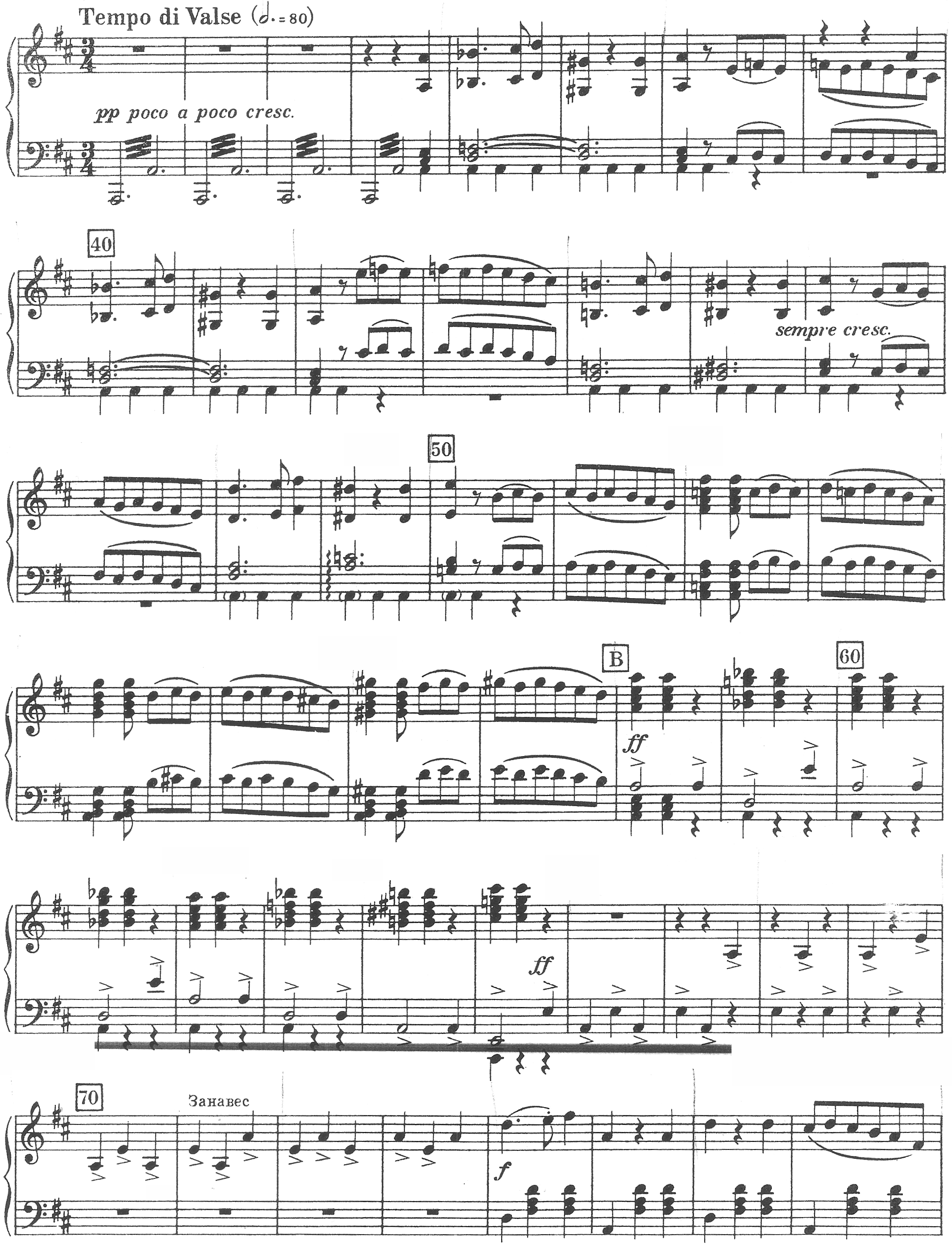 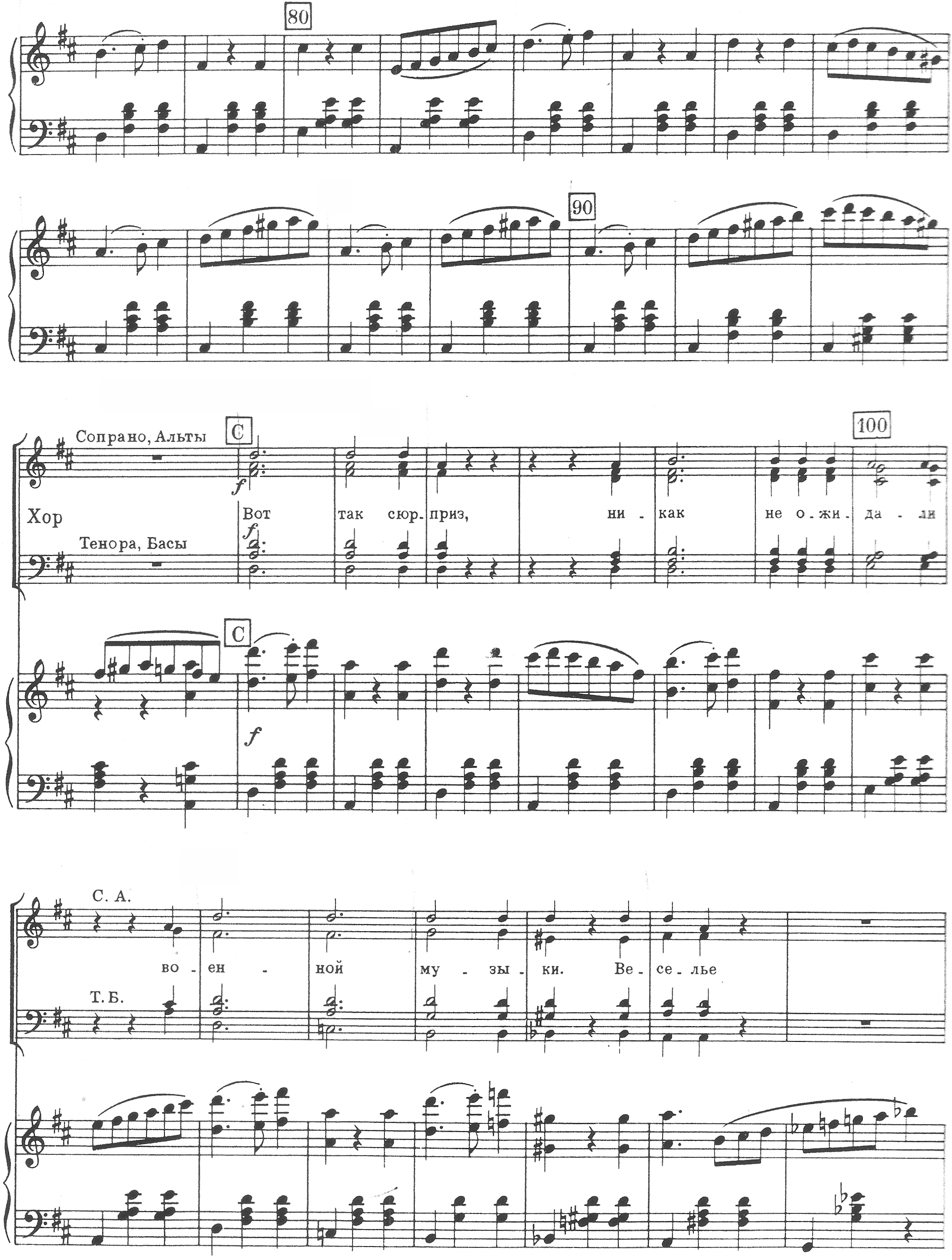 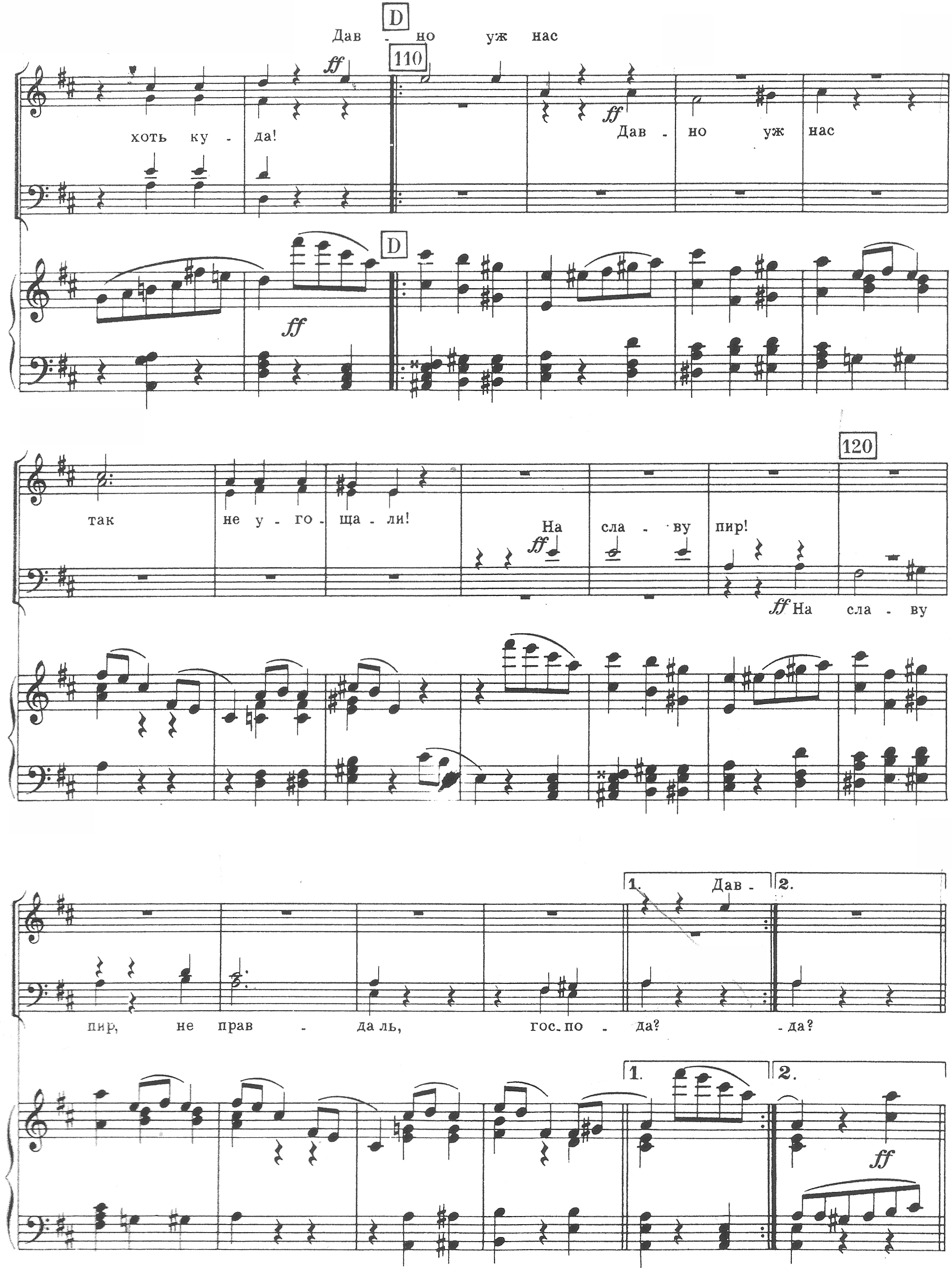 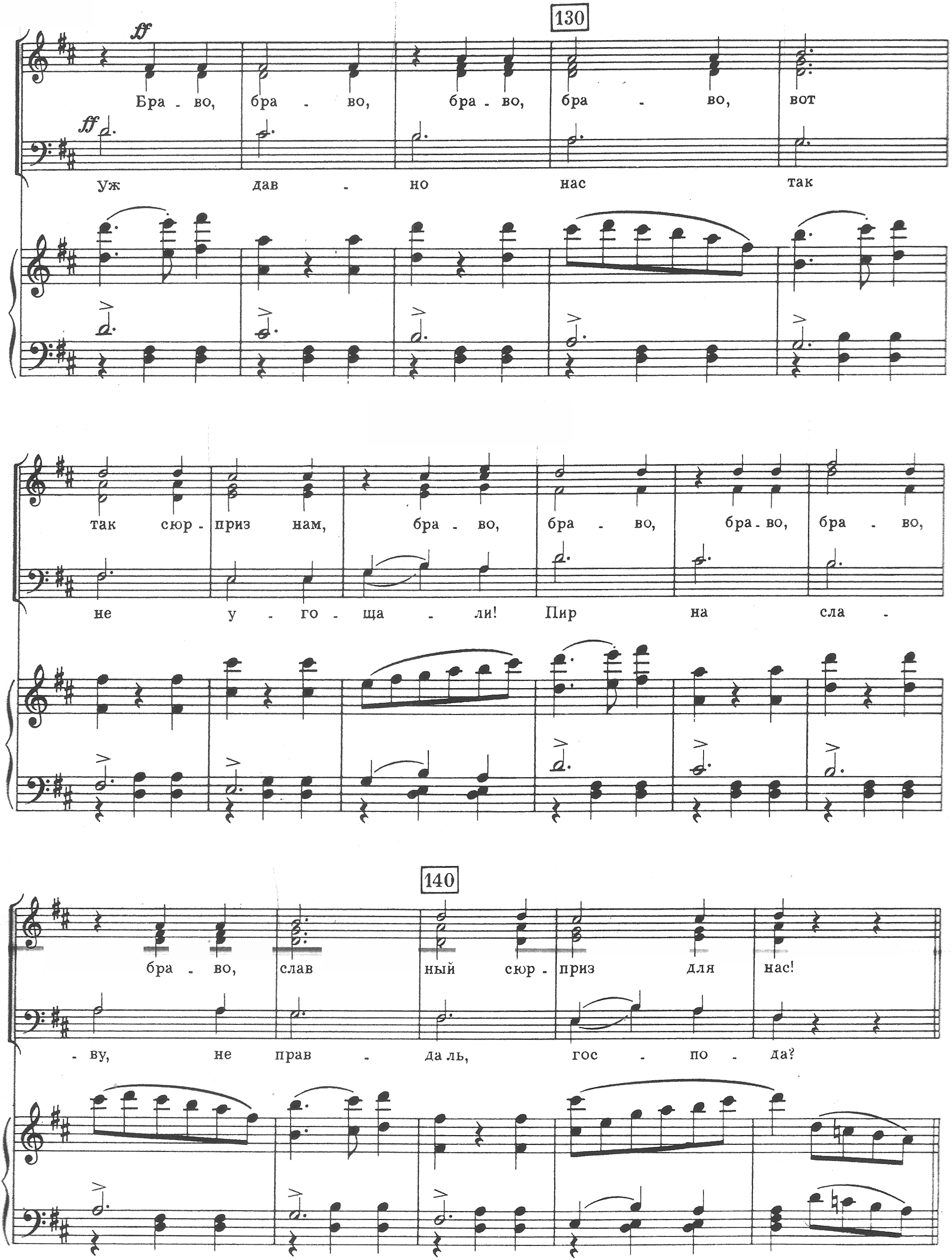 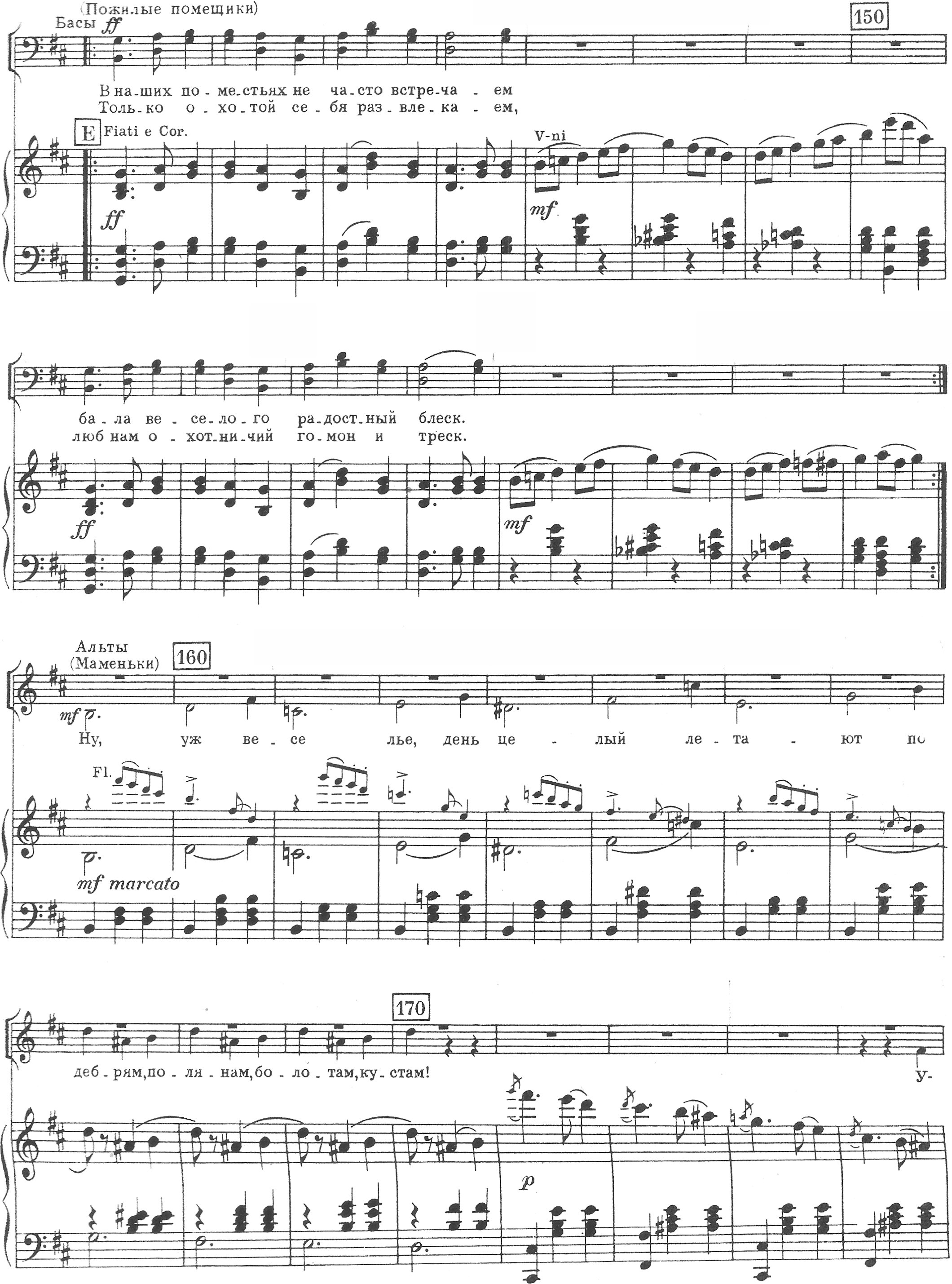 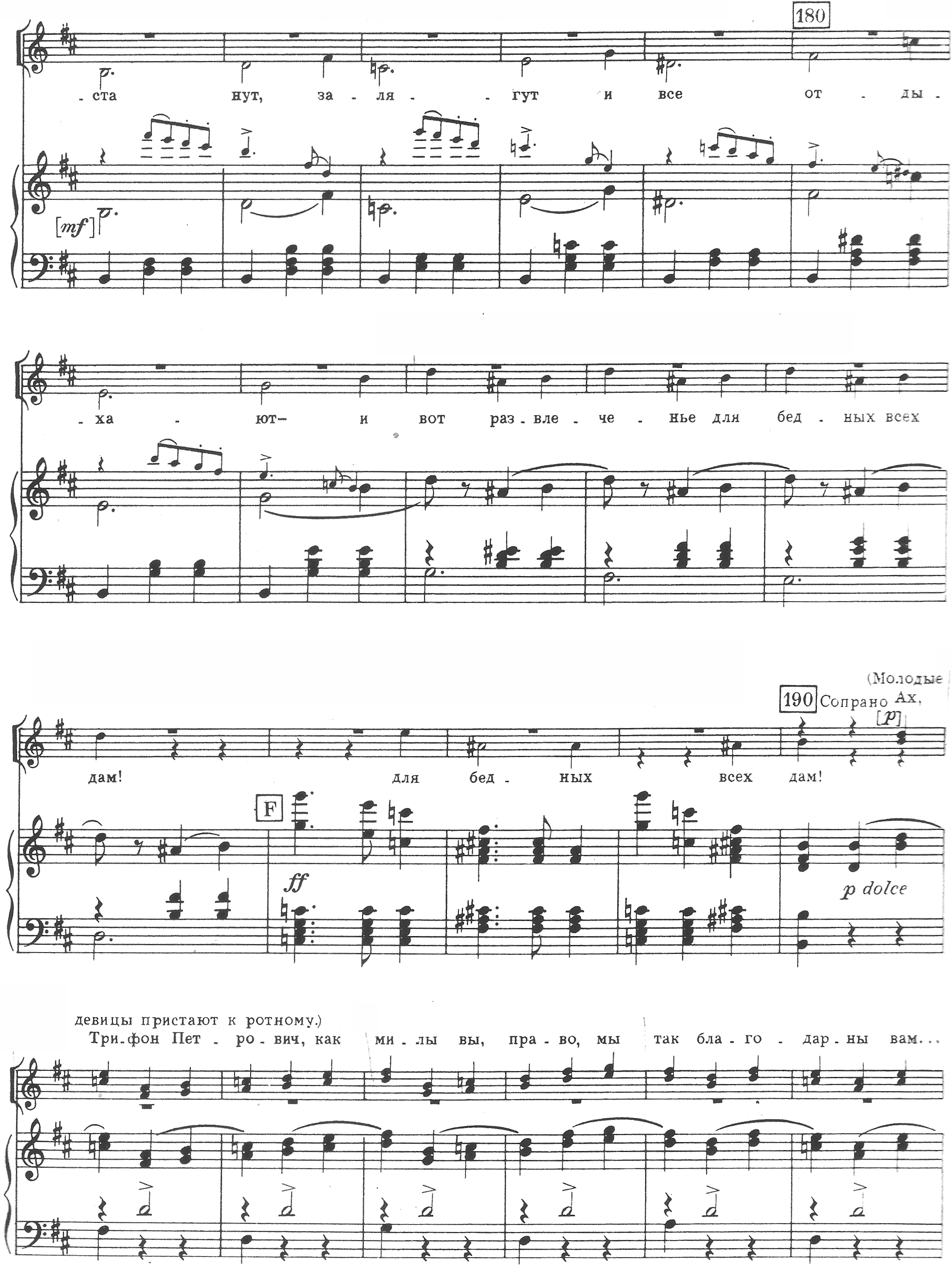 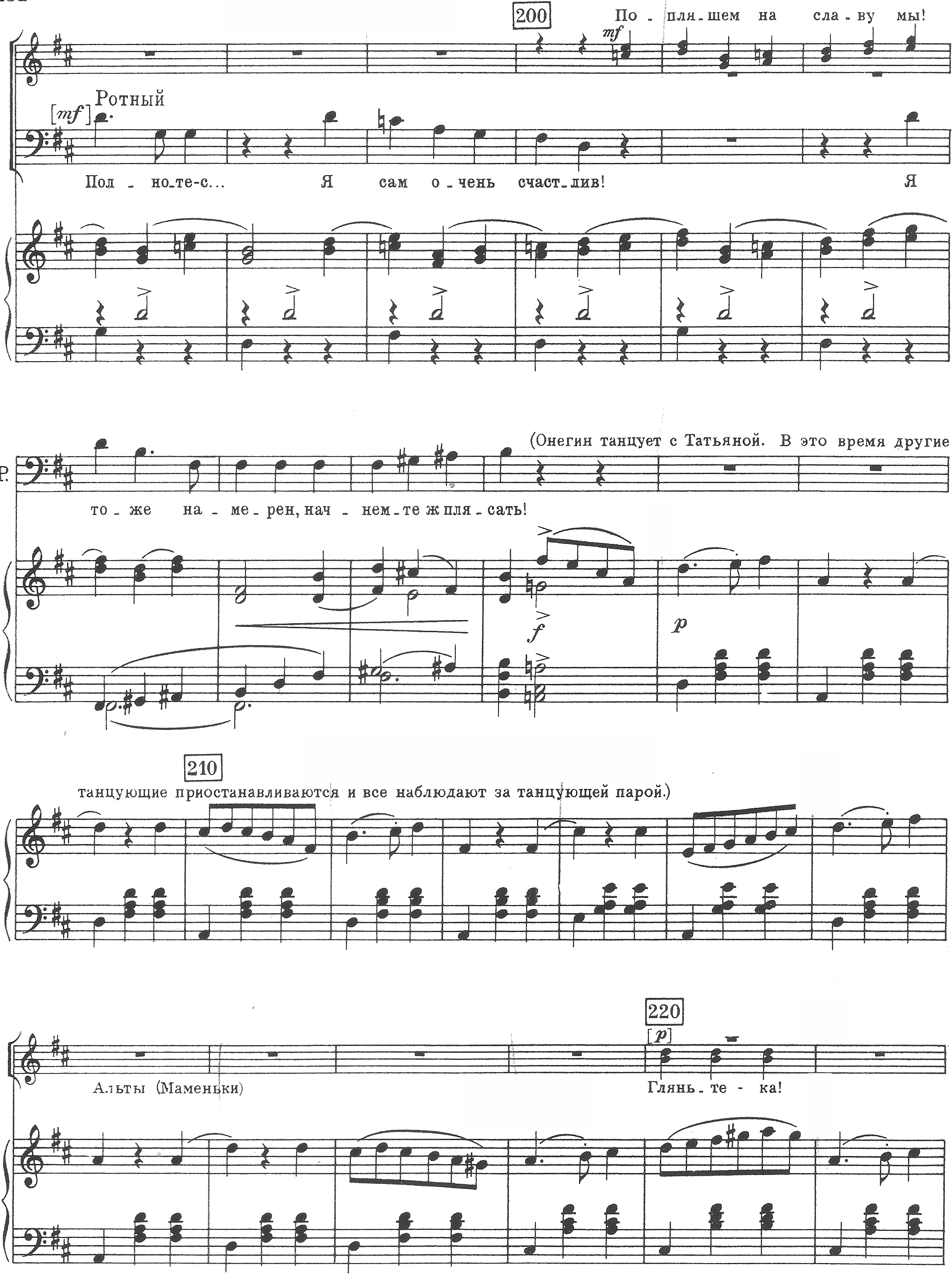 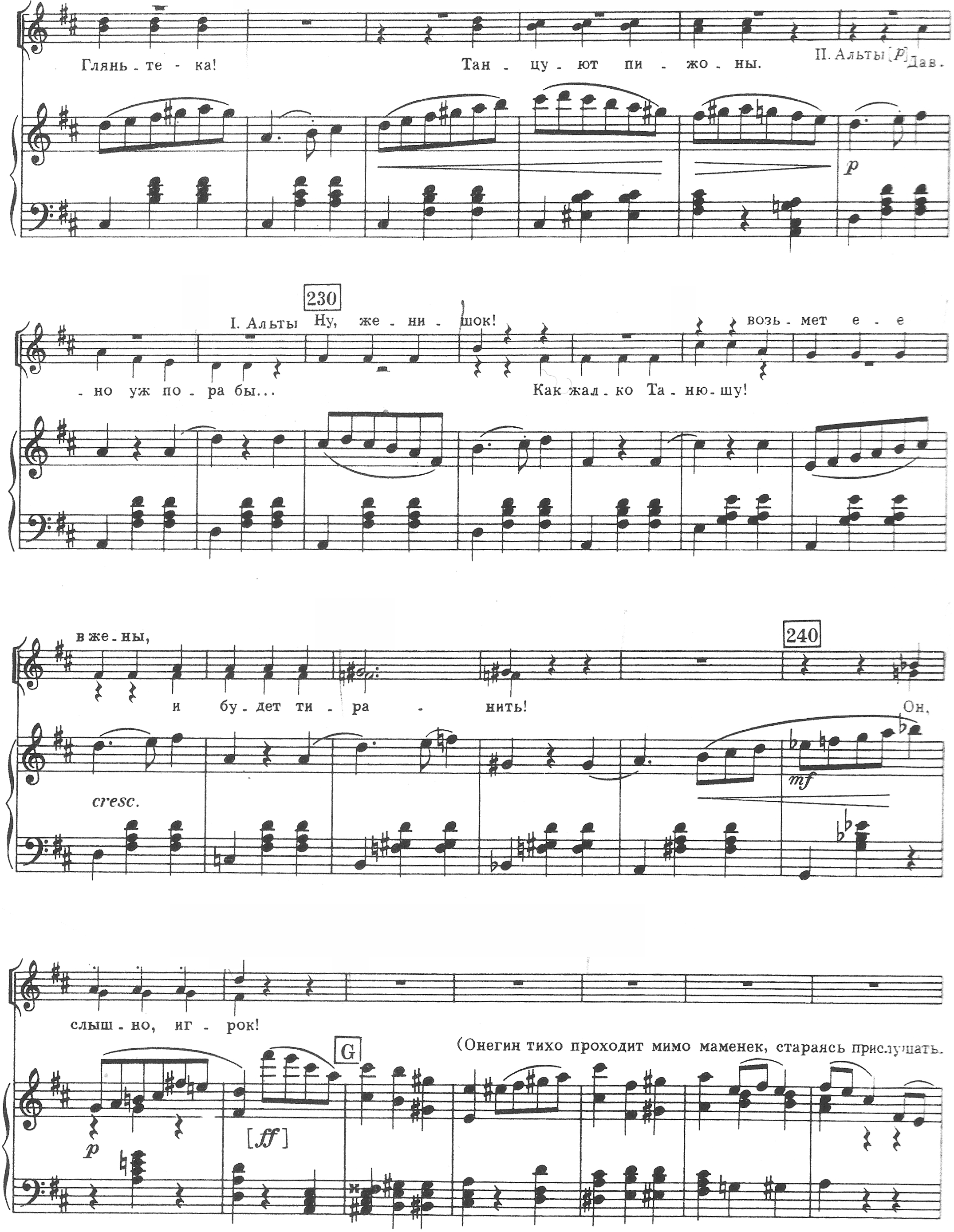 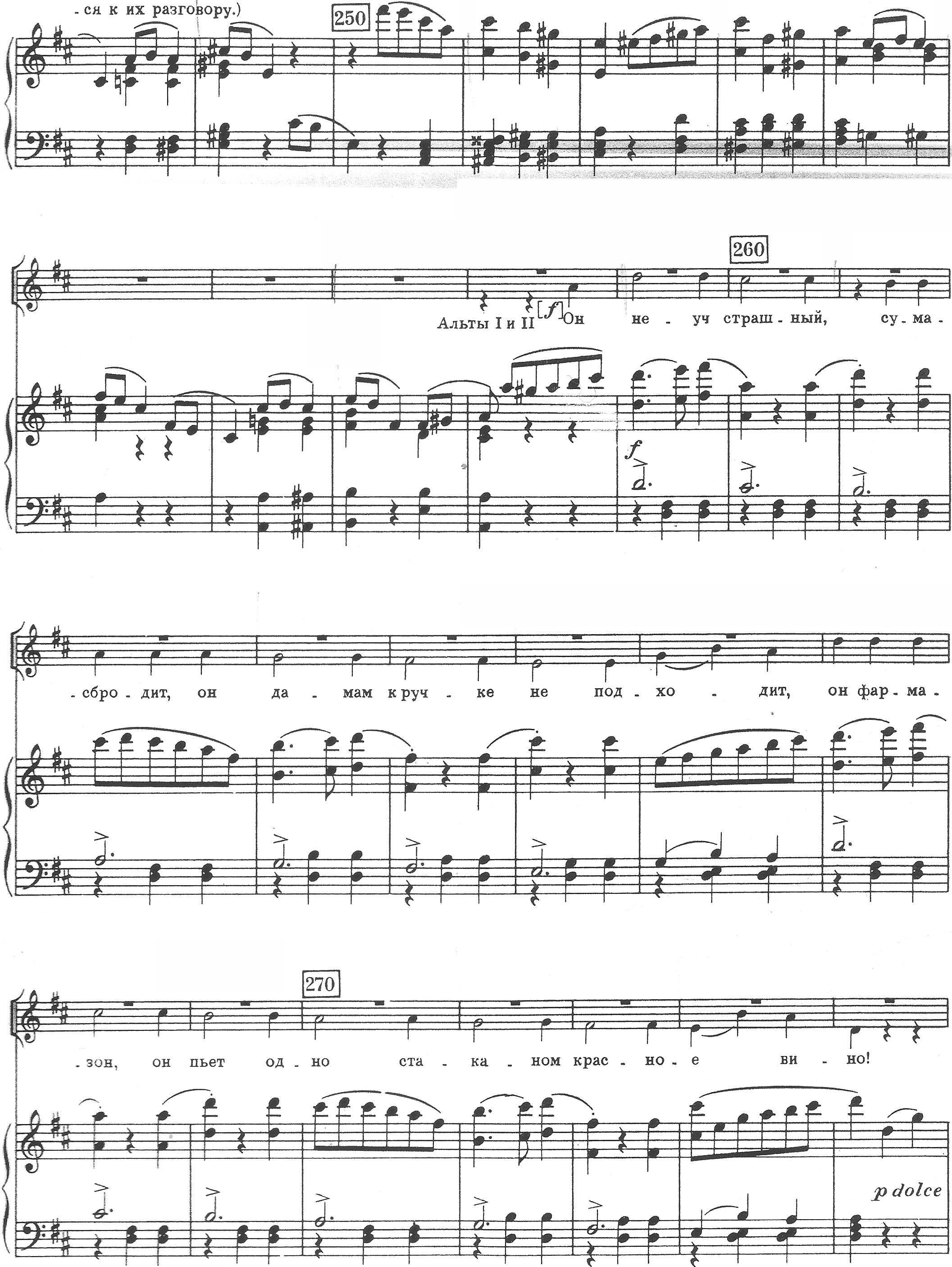 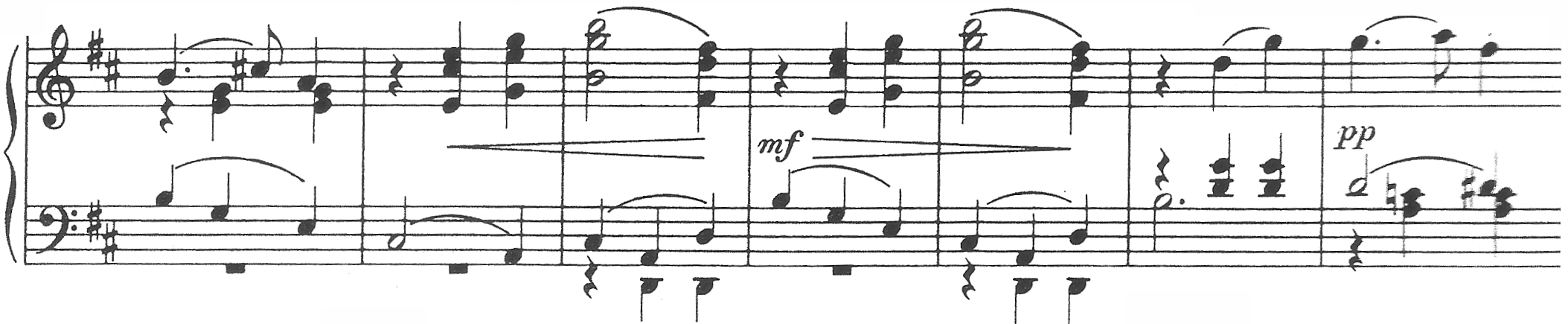 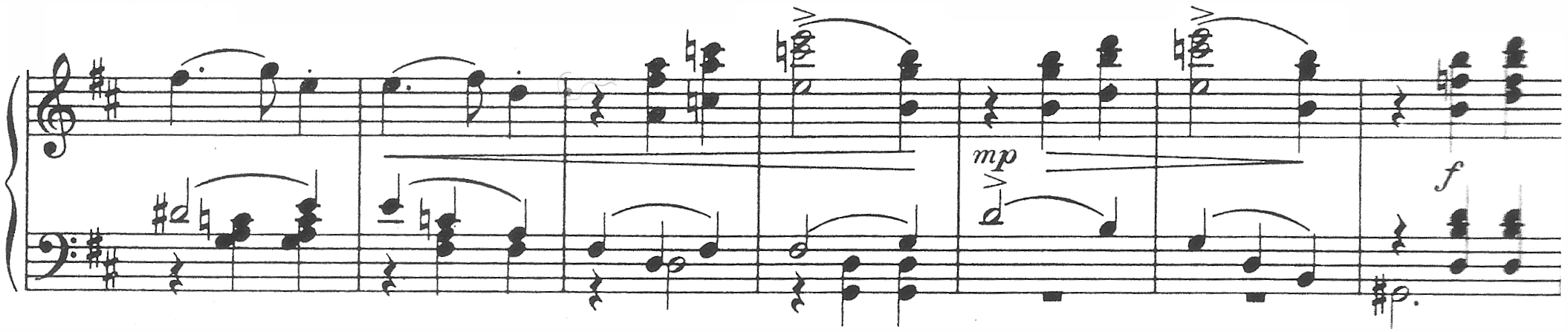 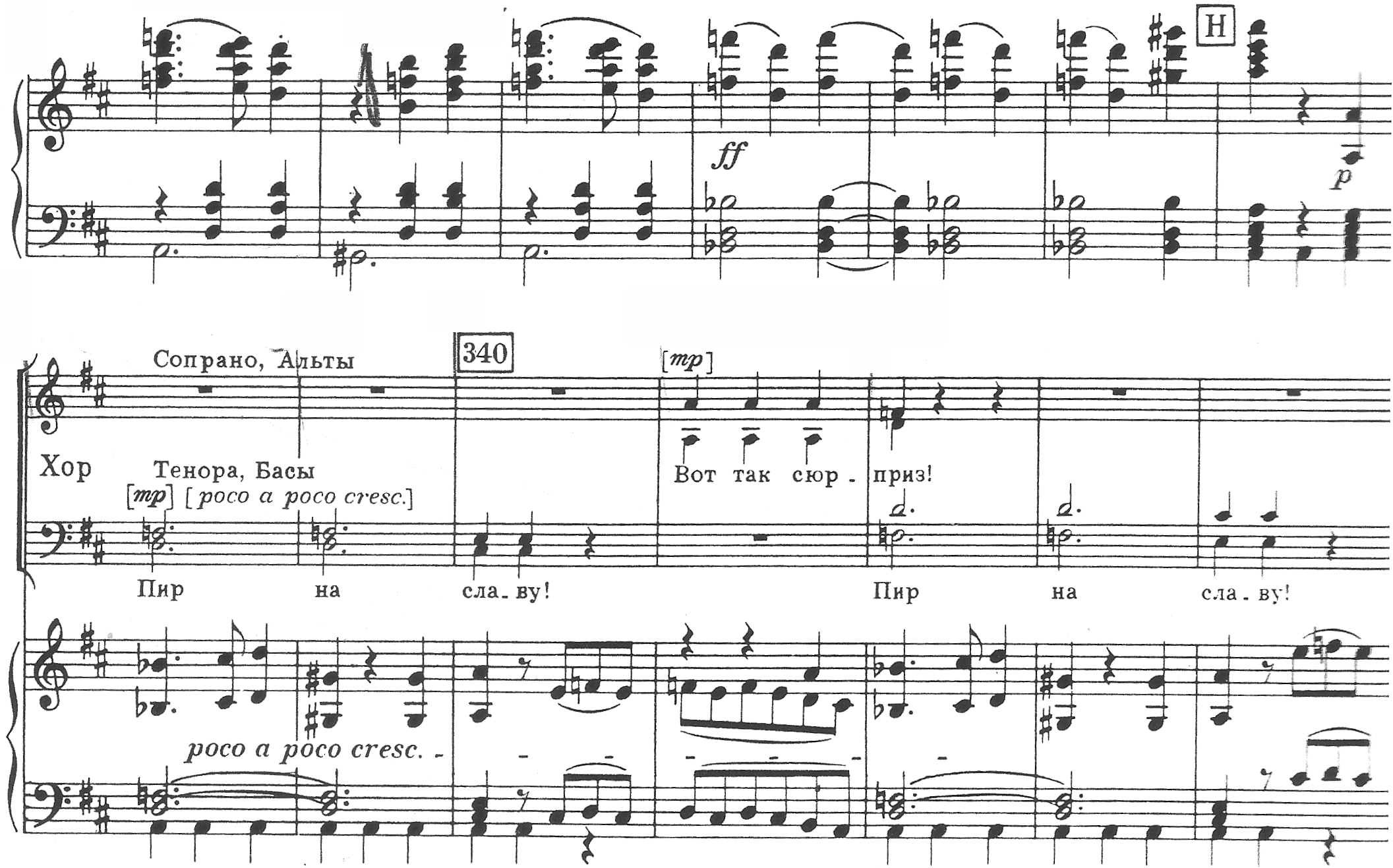 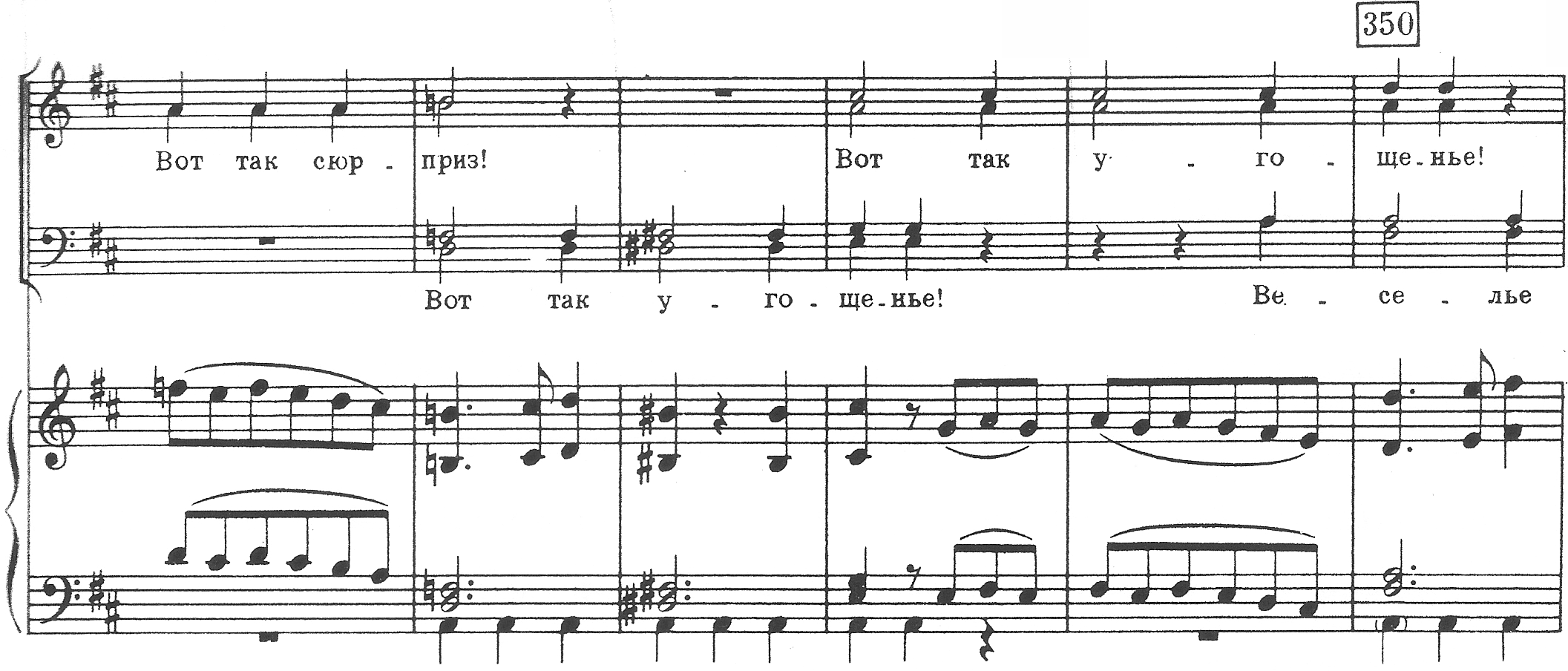 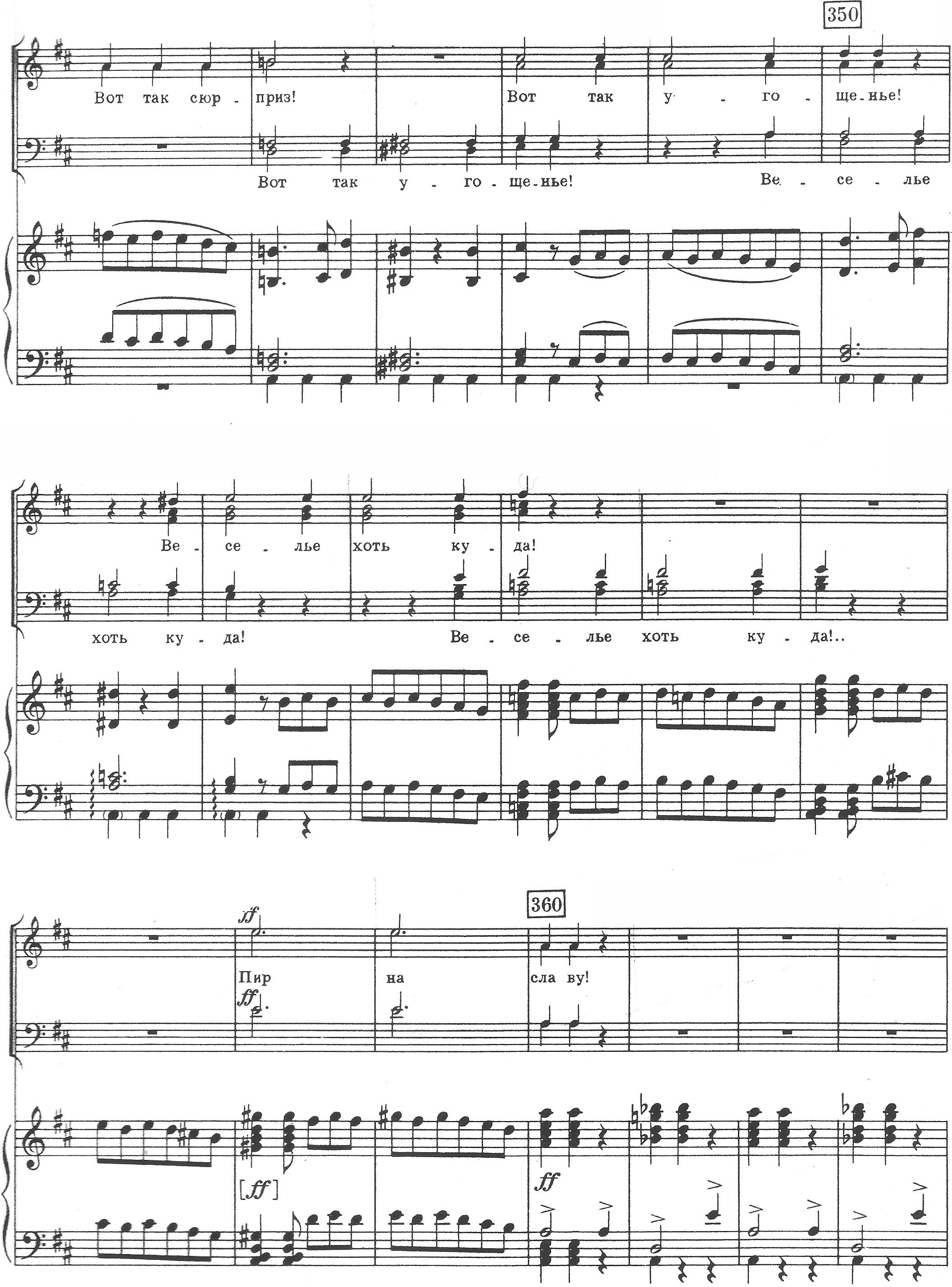 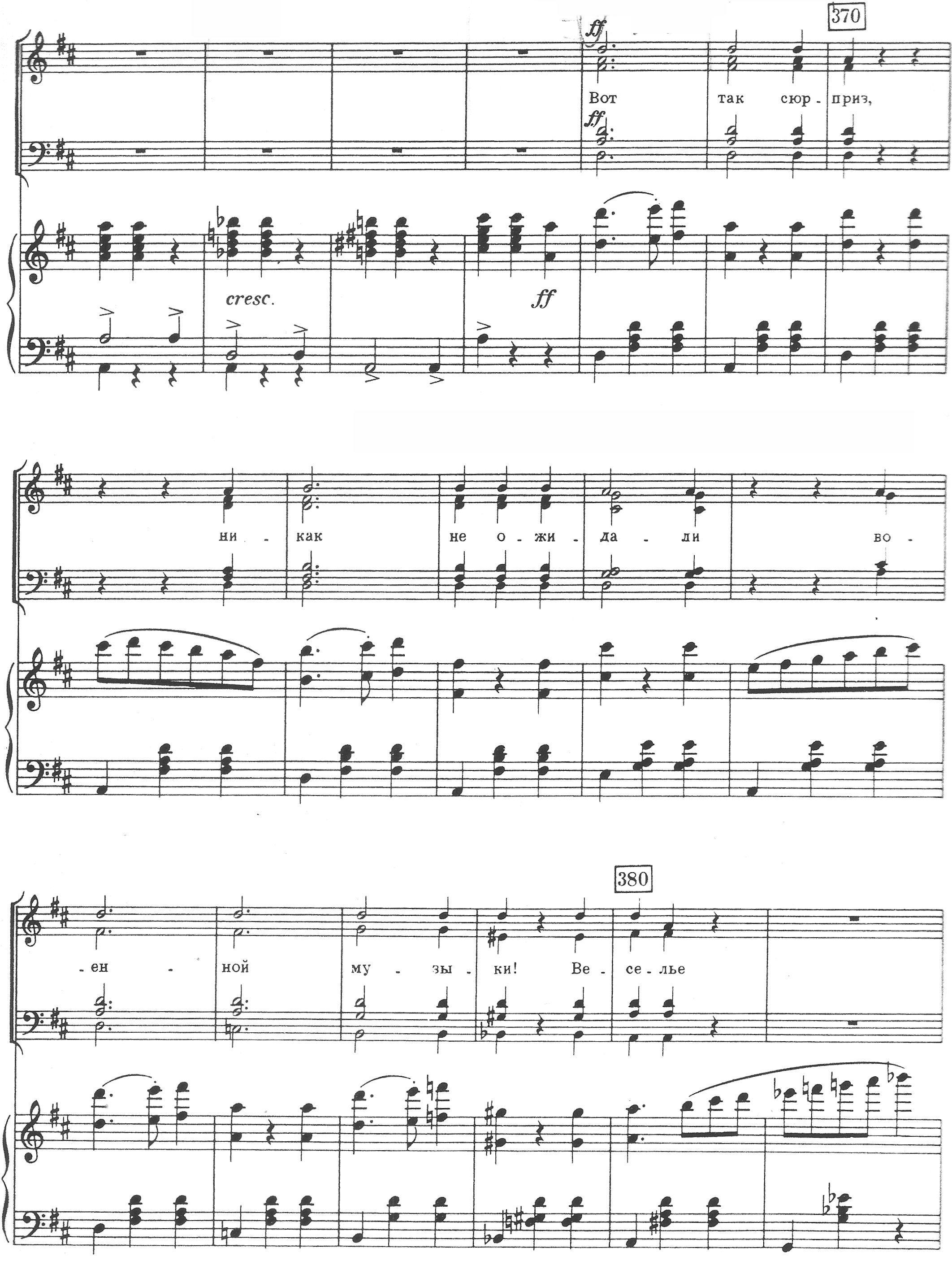 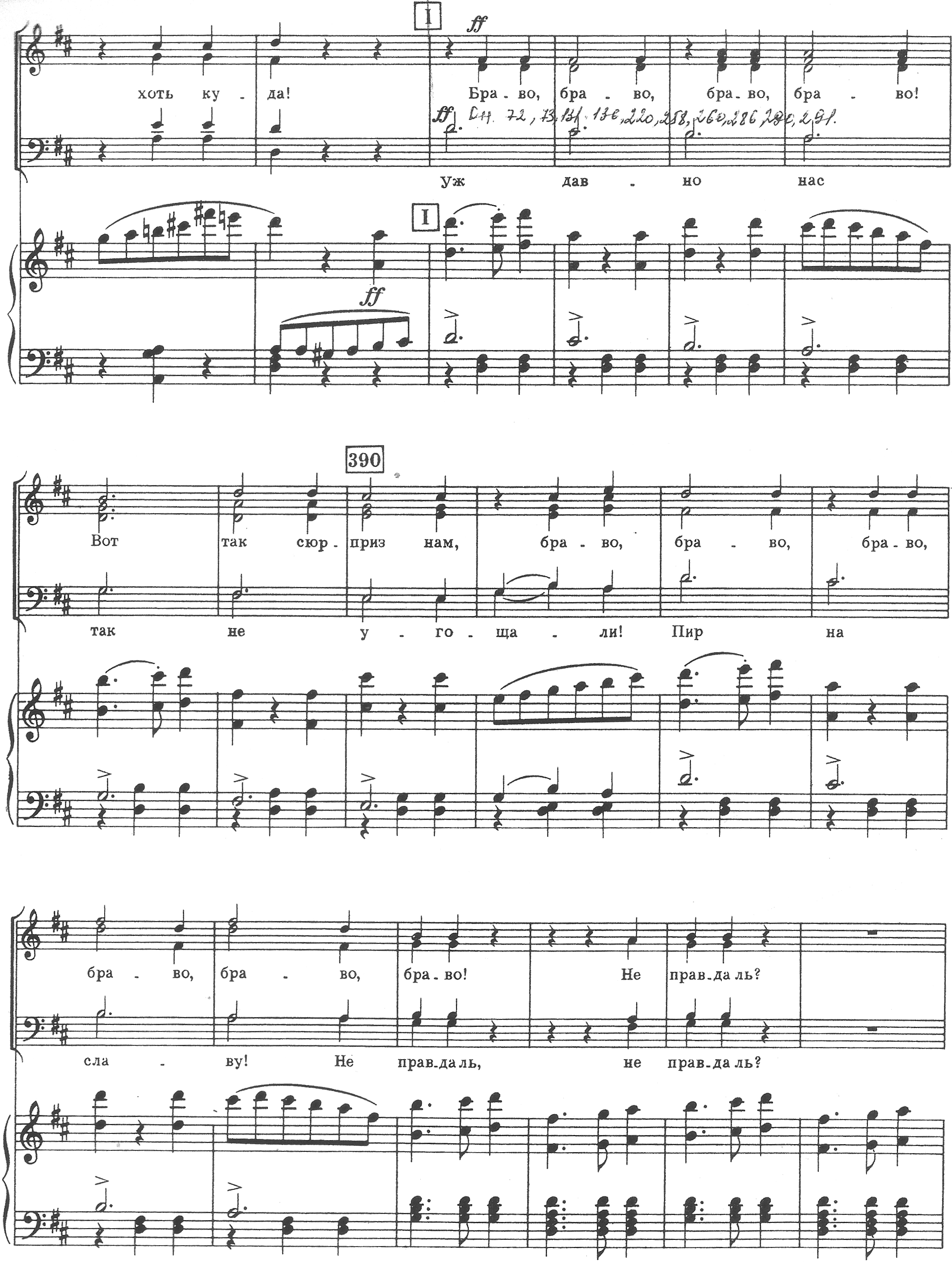 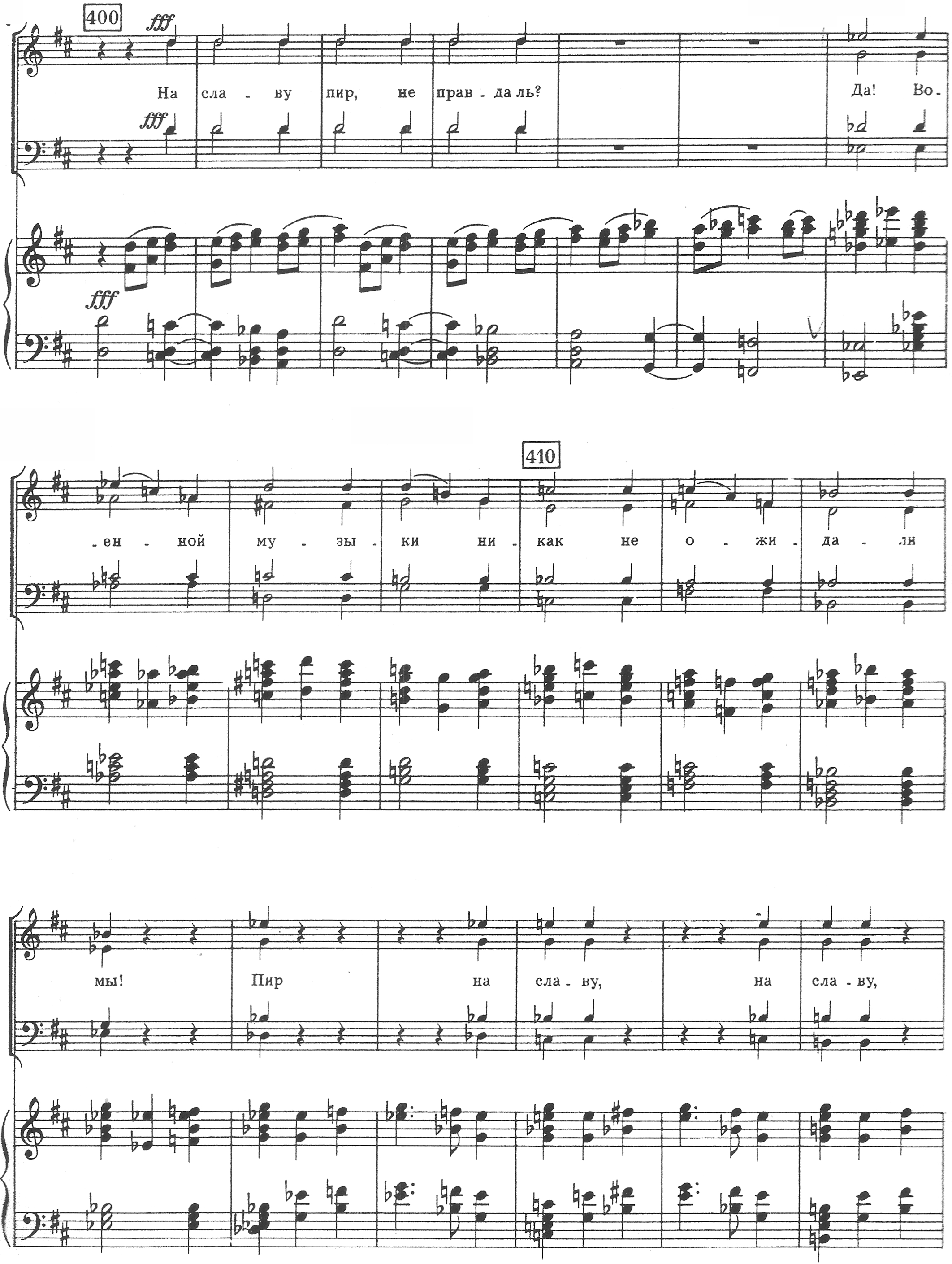 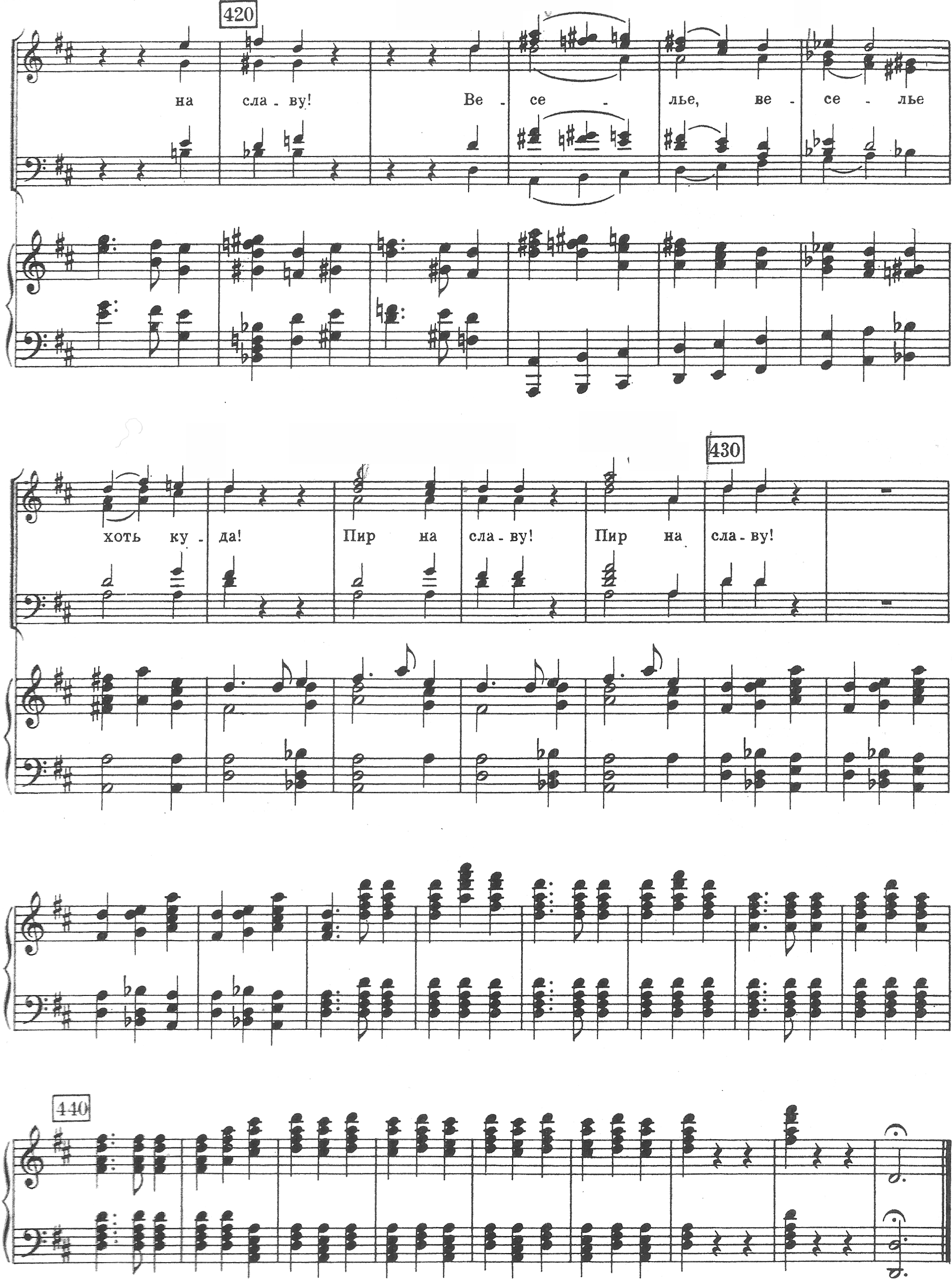 ВАЛЬСиз оперы «Евгений Онегин»музыка П.Чайковского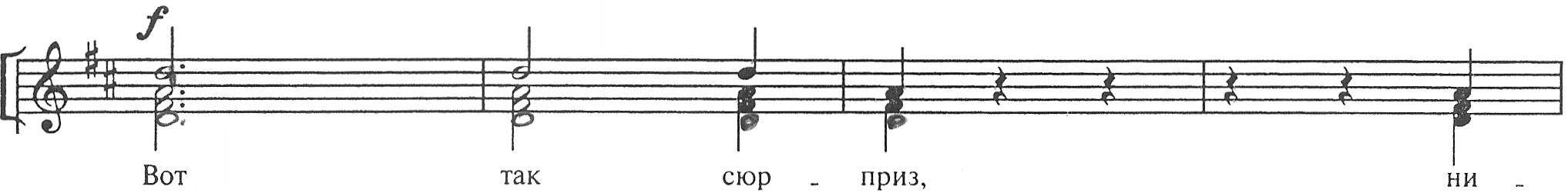 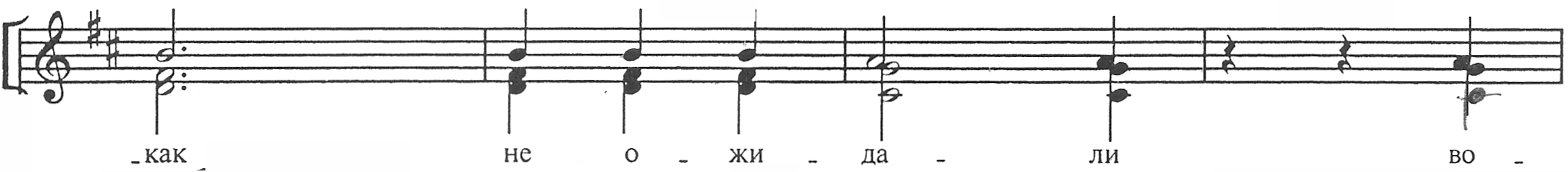 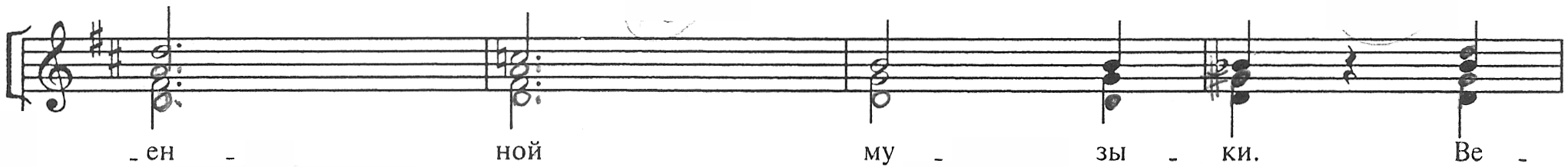 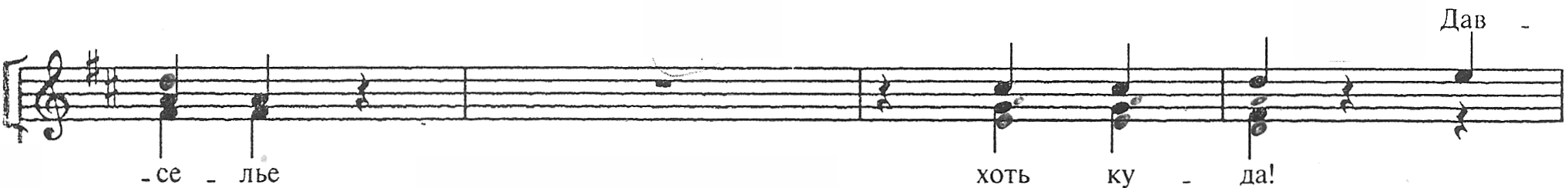 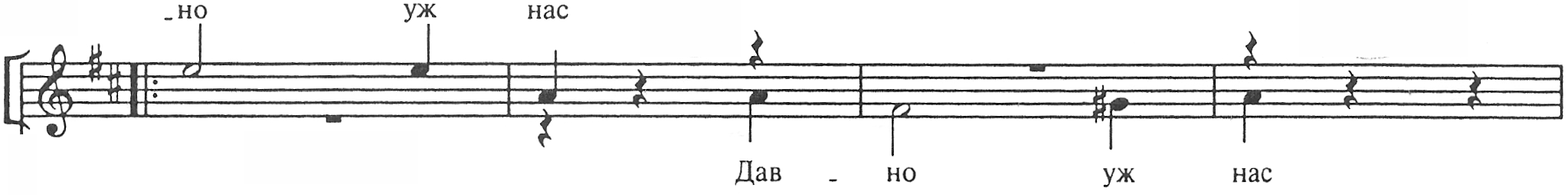 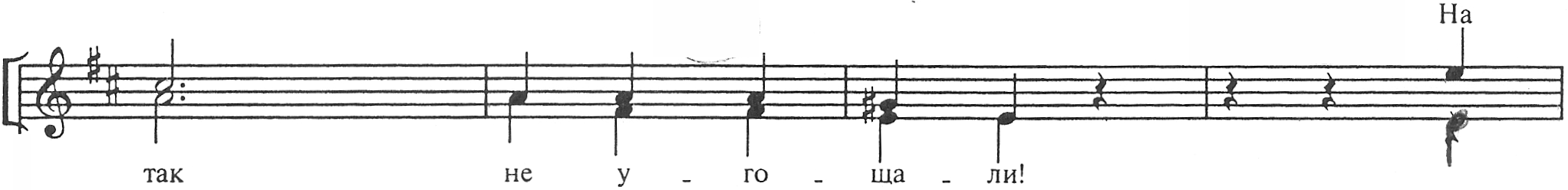 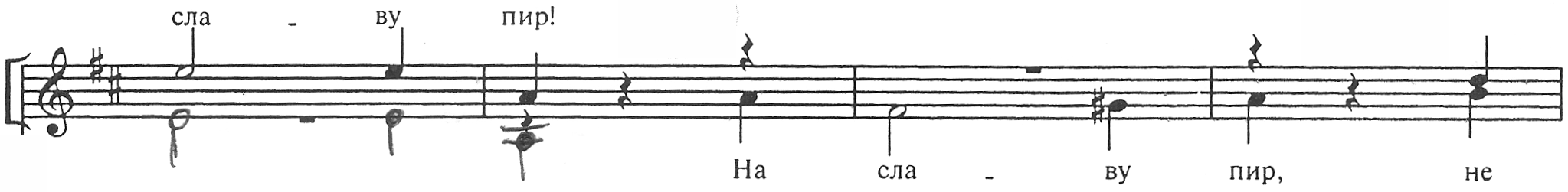 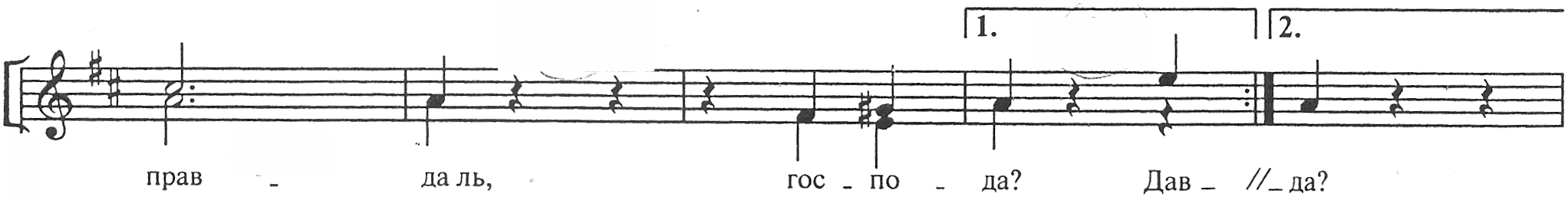 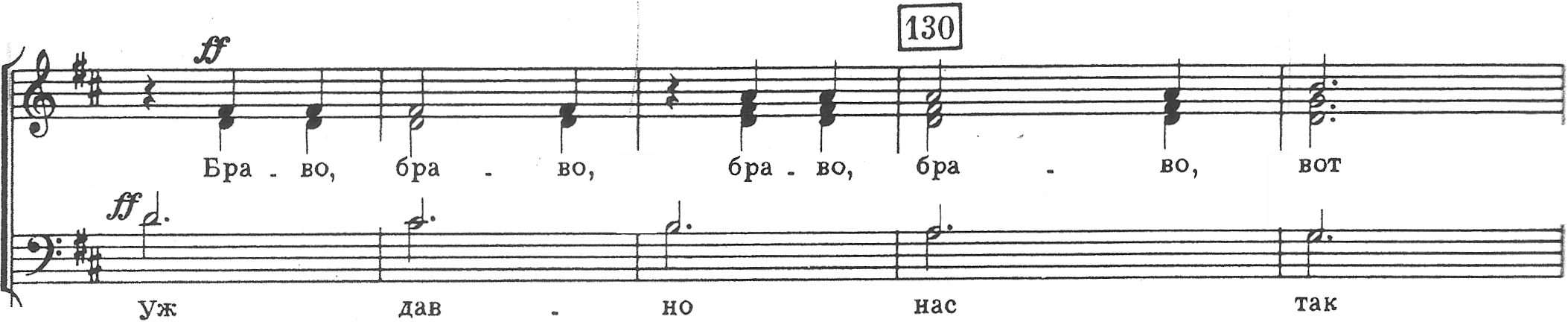 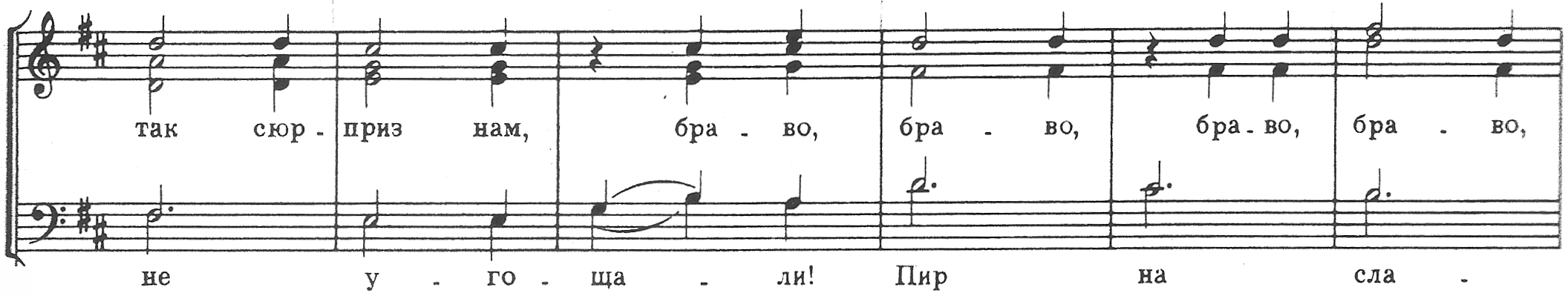 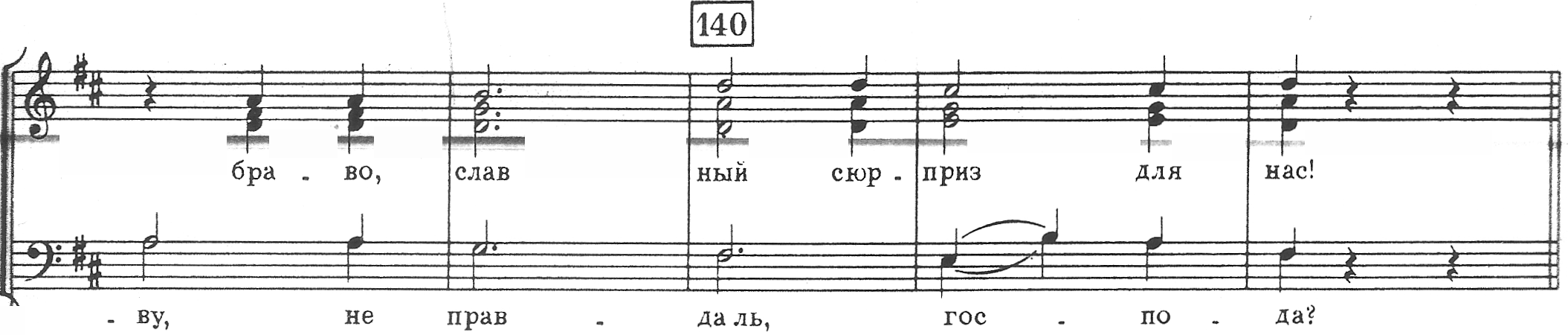 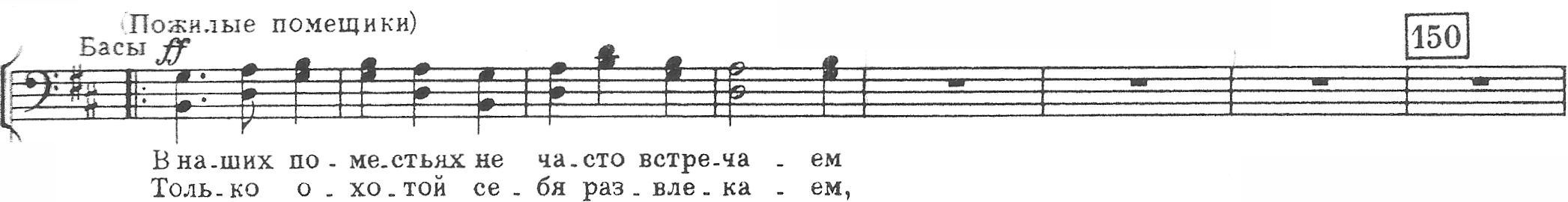 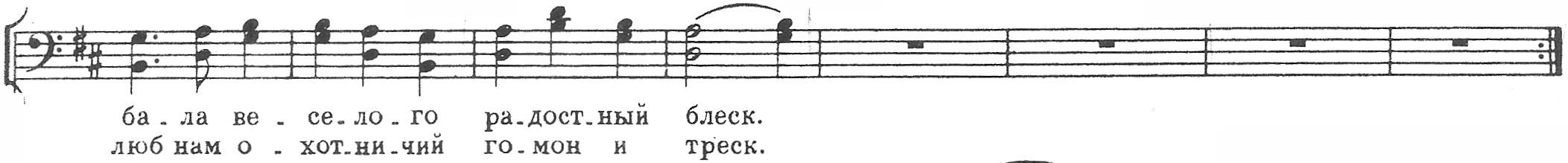 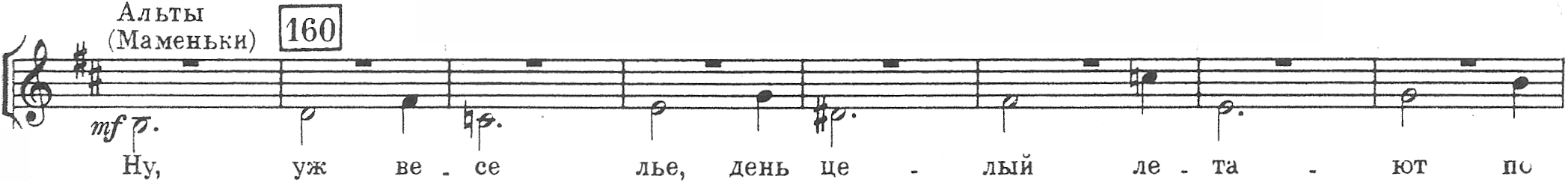 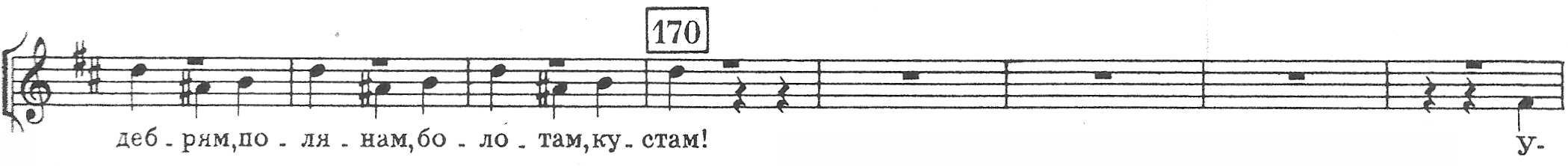 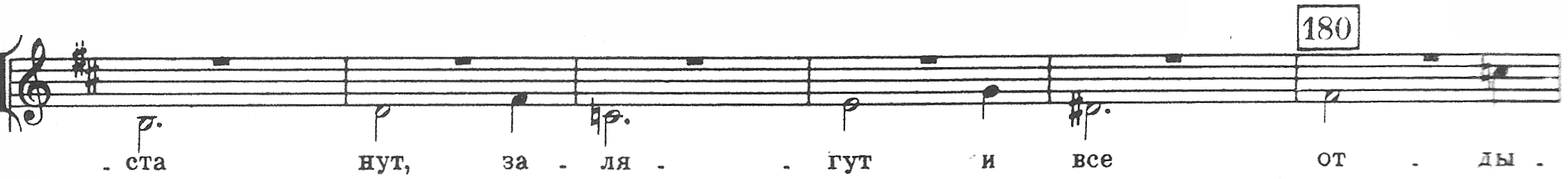 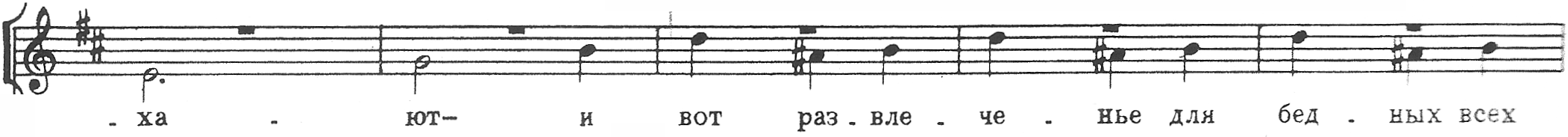 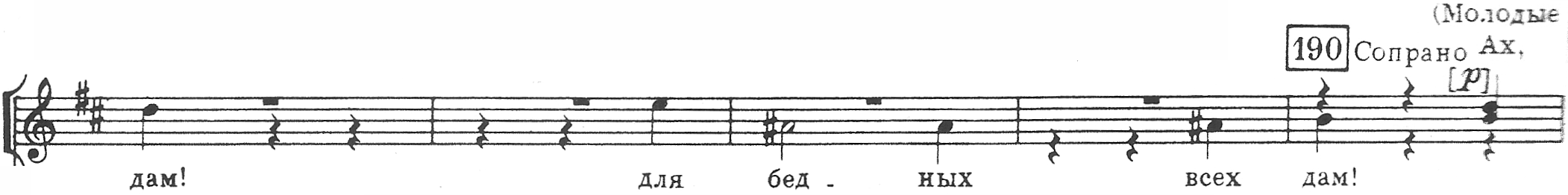 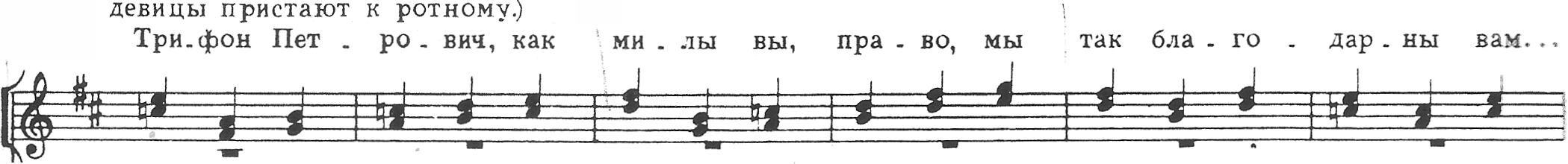 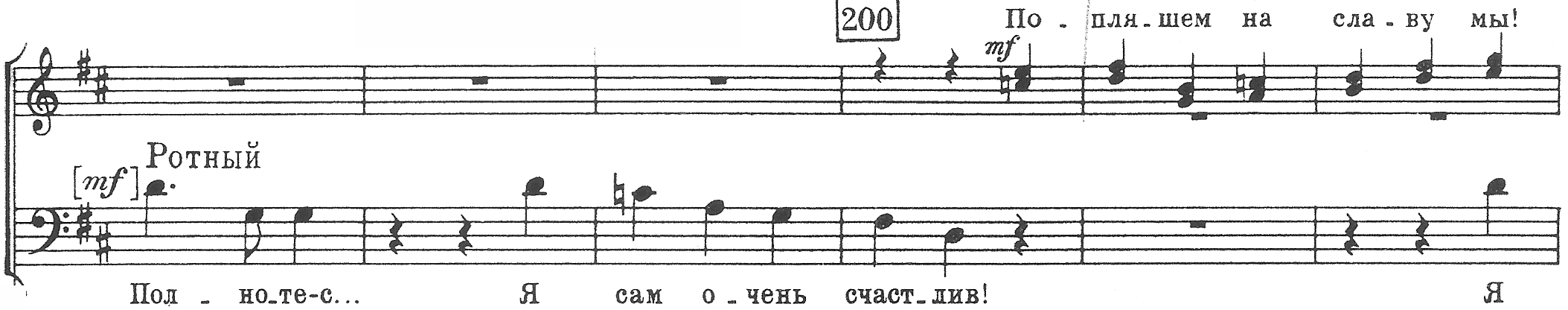 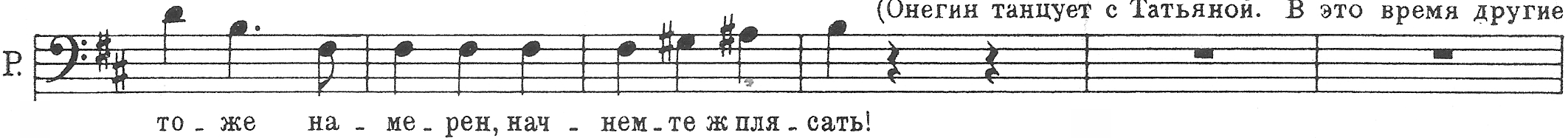 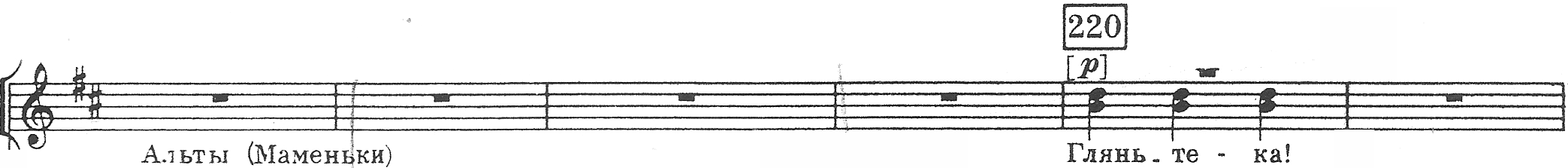 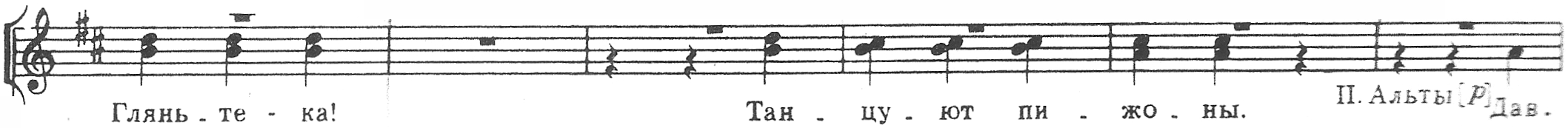 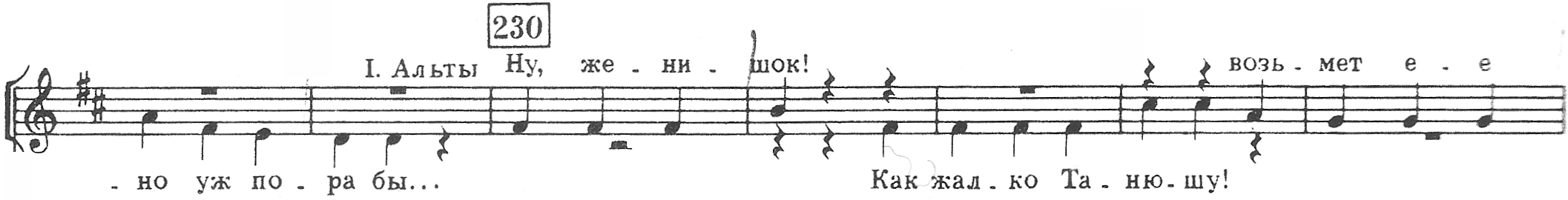 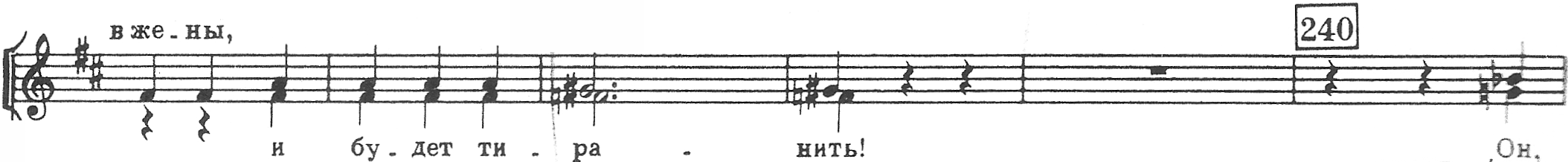 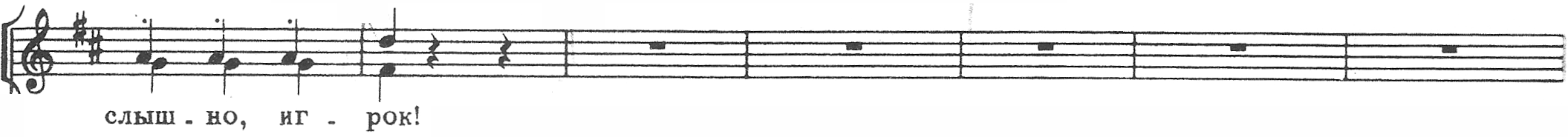 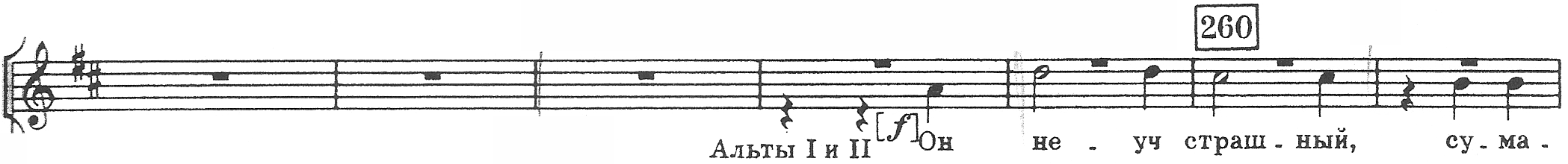 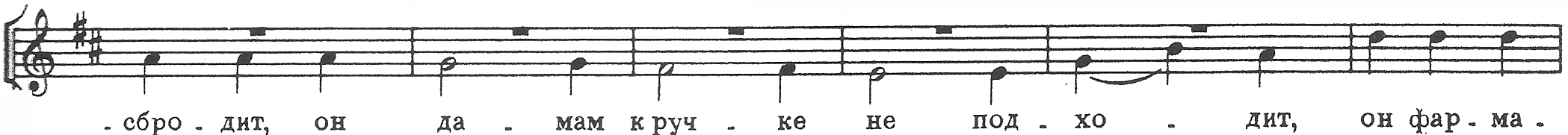 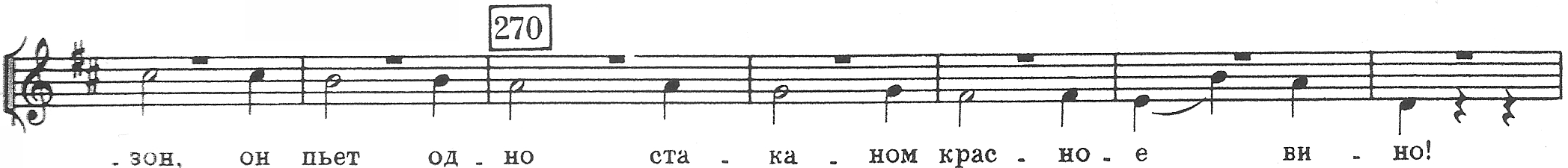 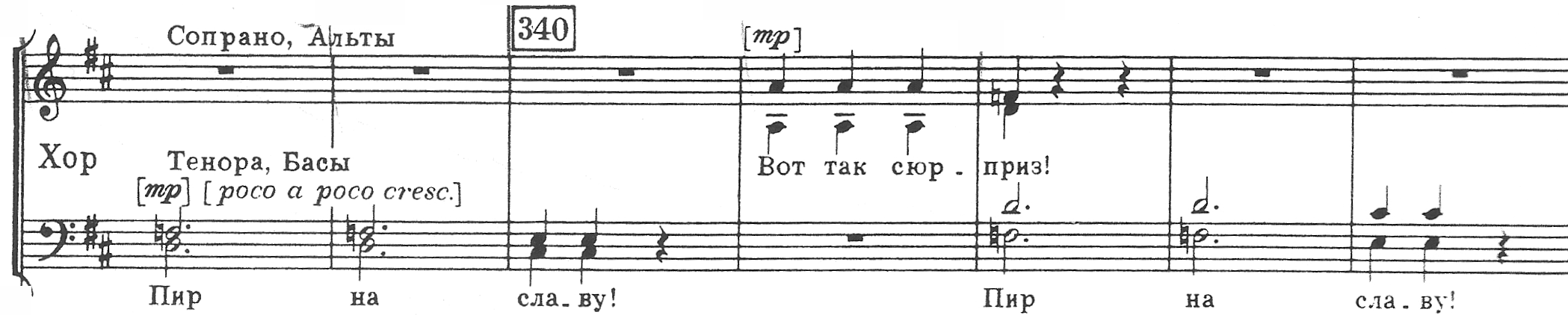 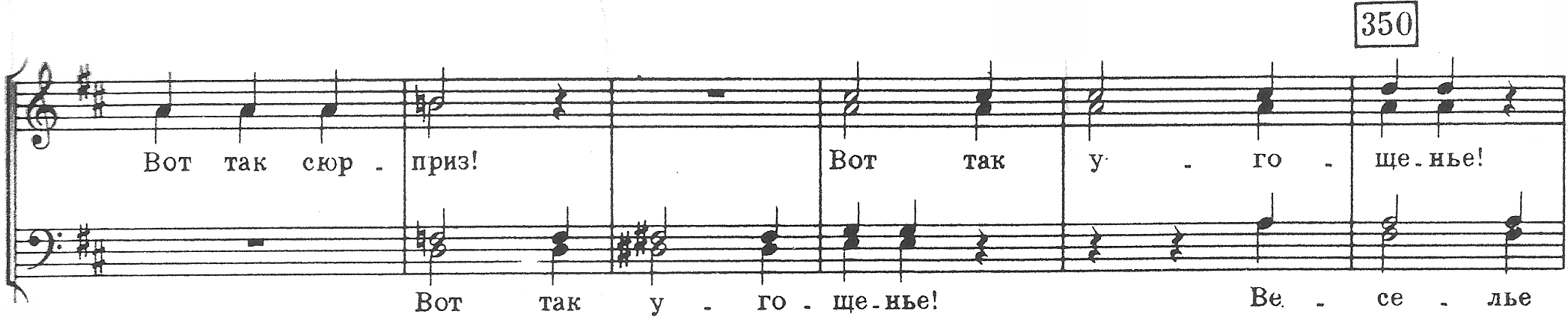 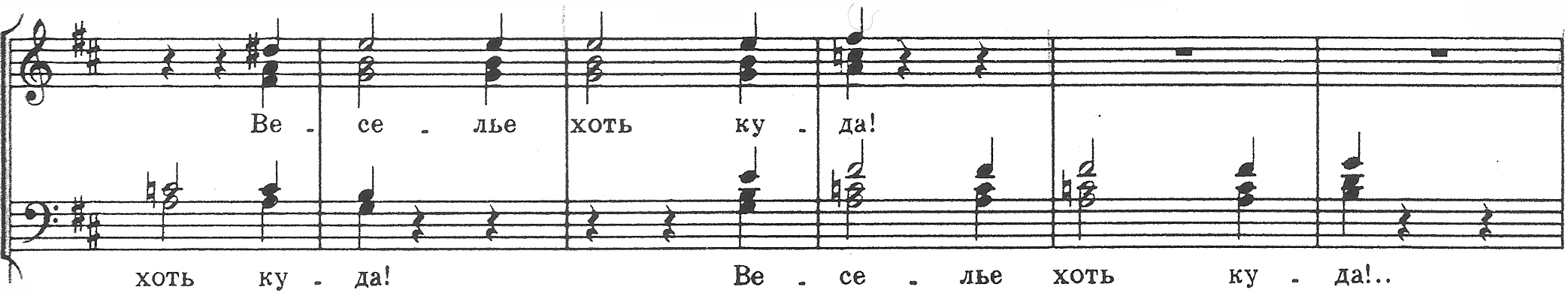 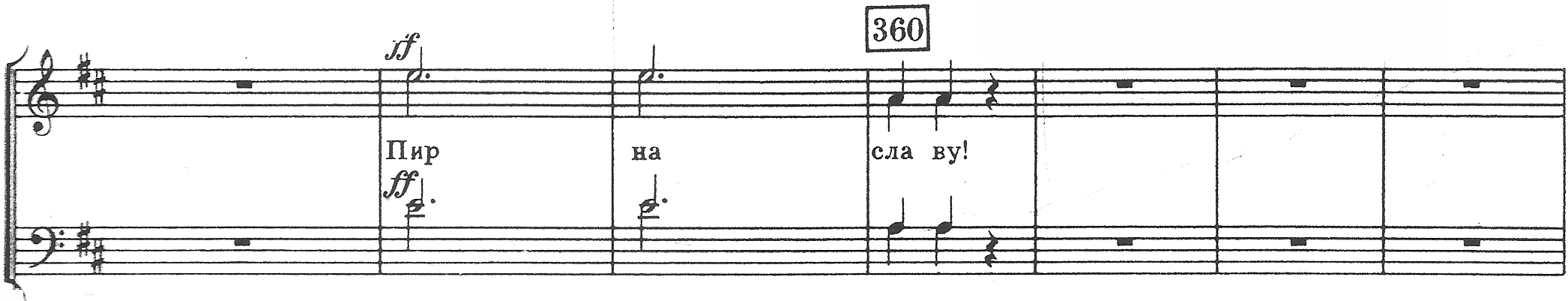 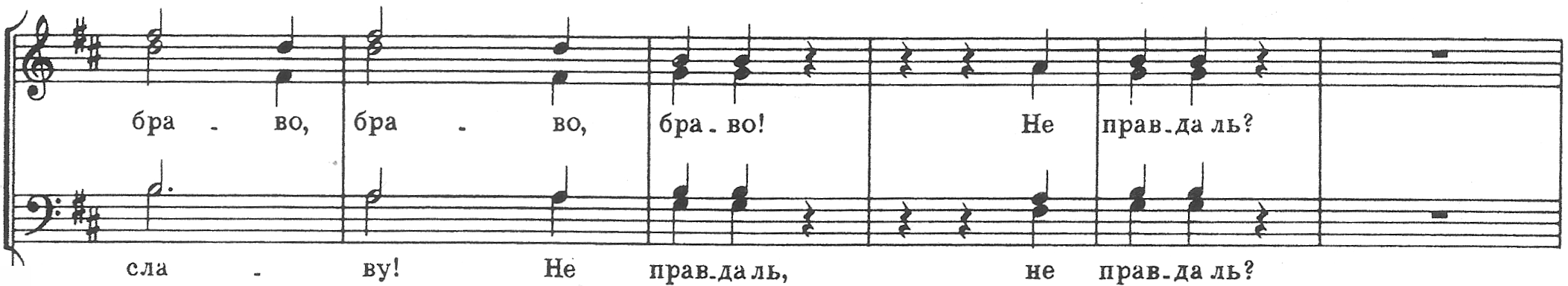 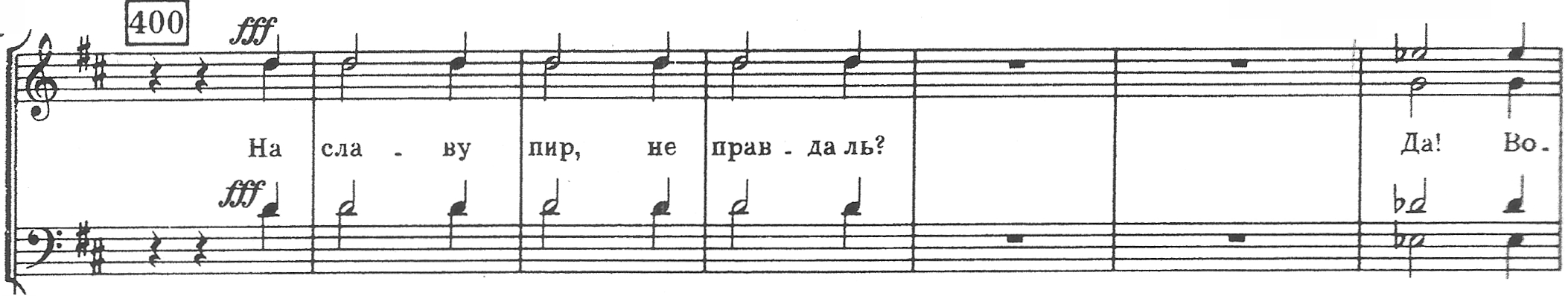 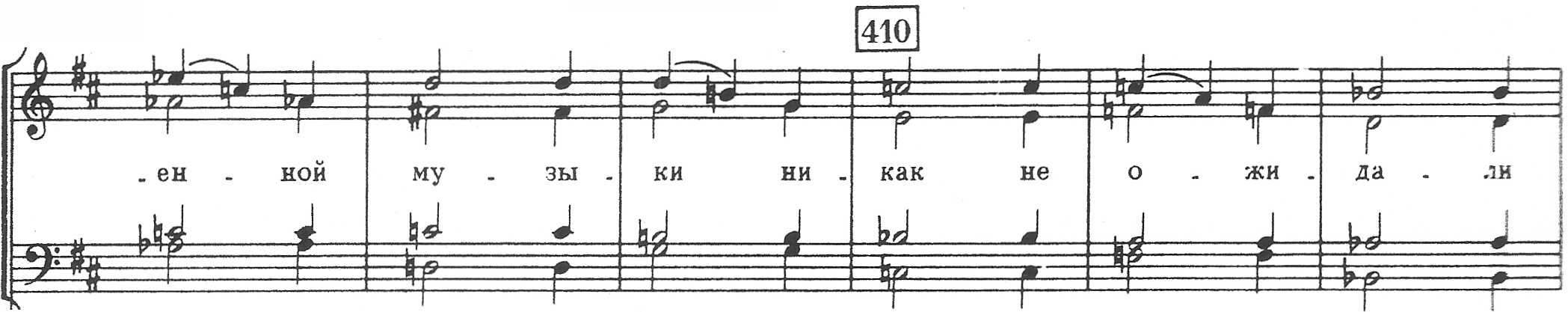 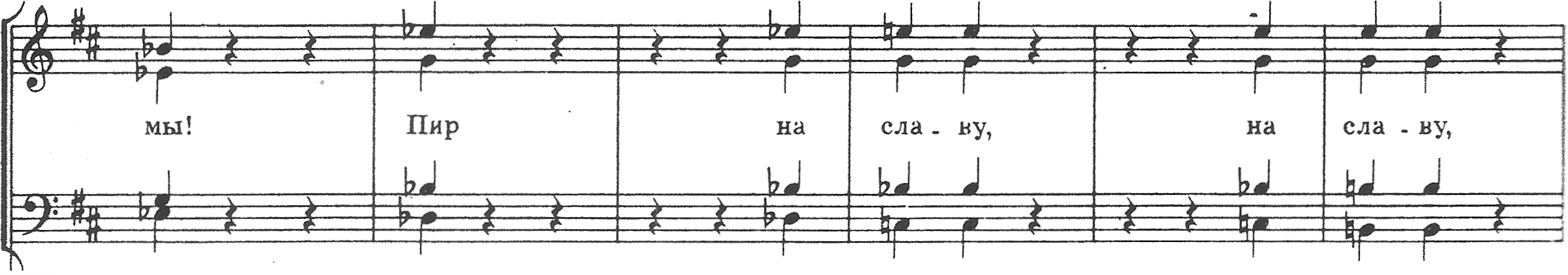 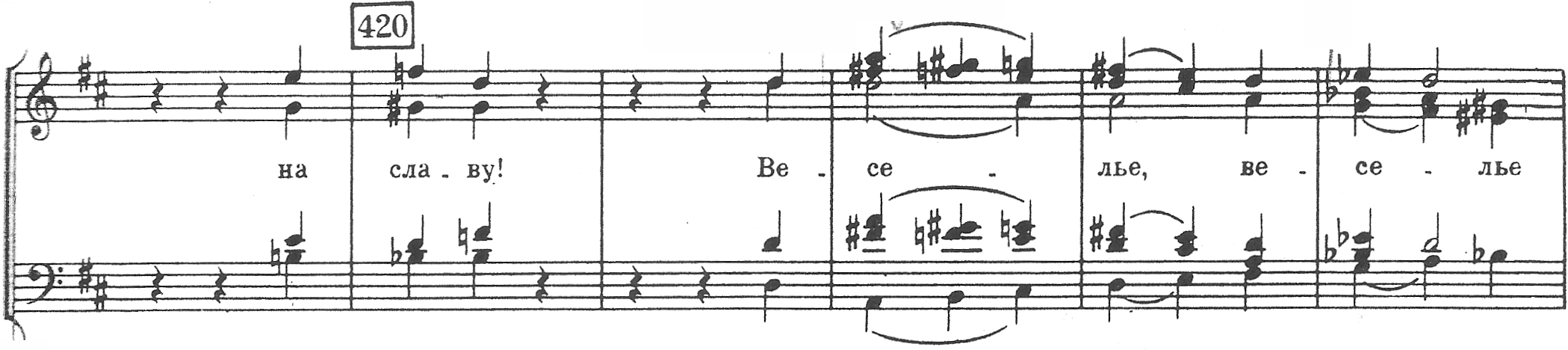 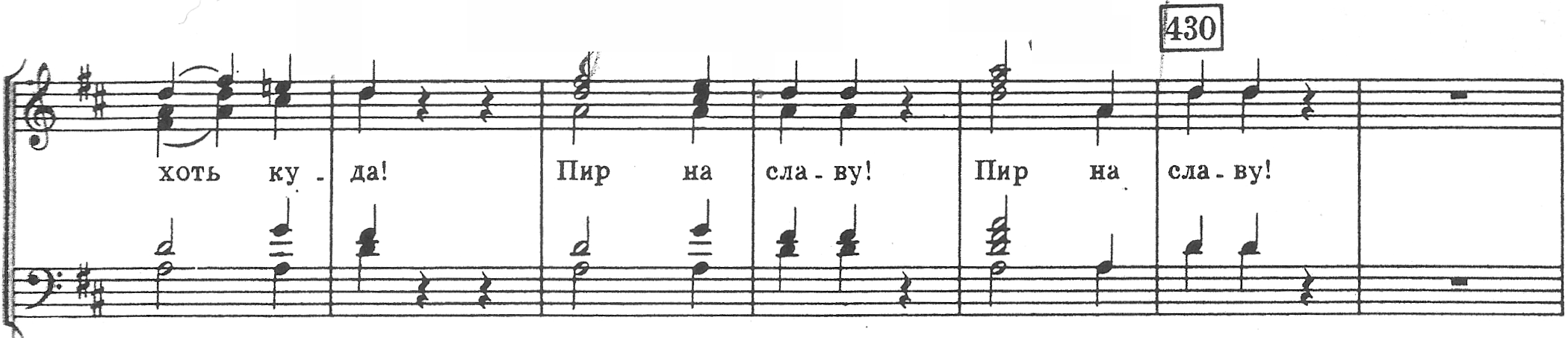 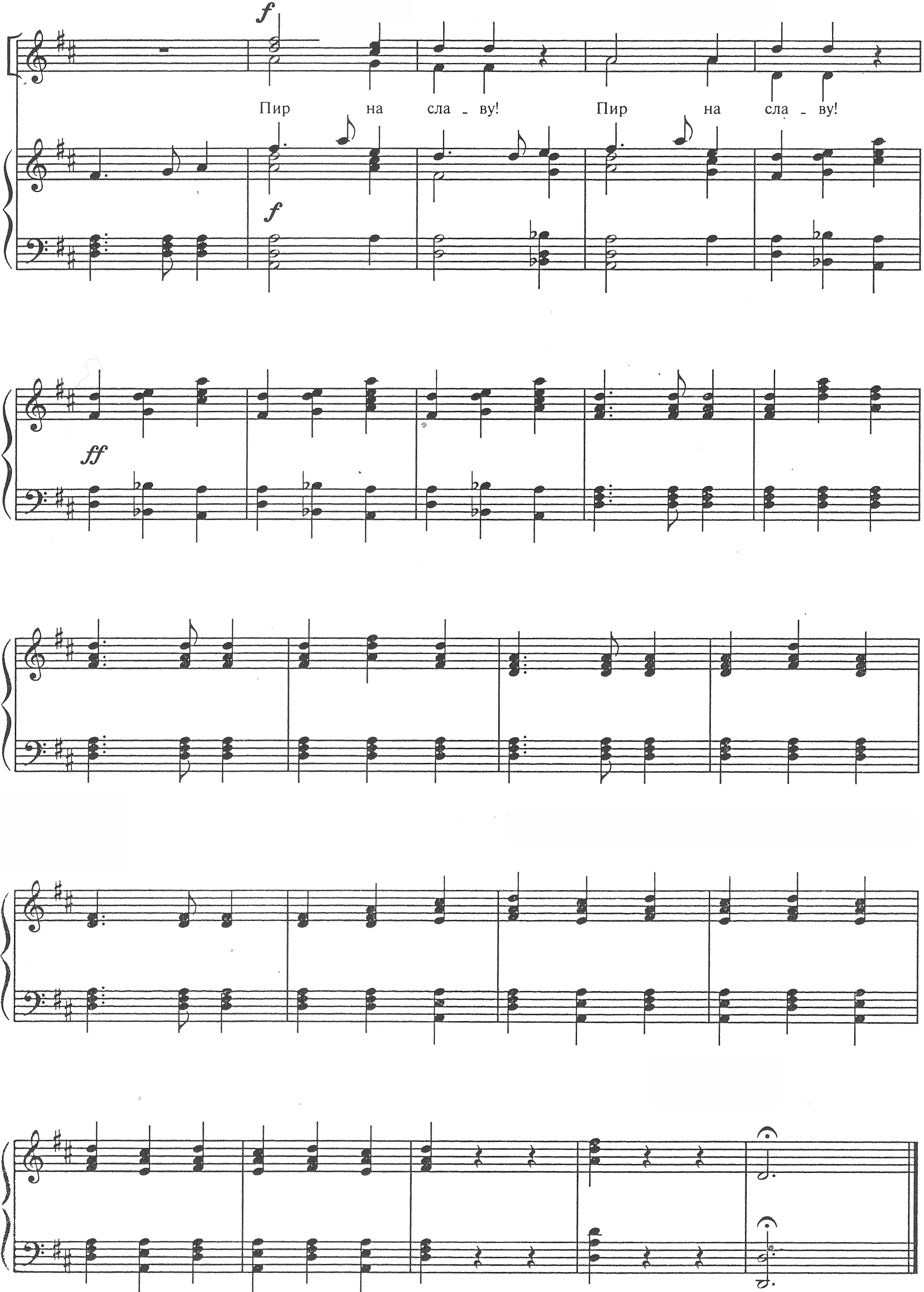 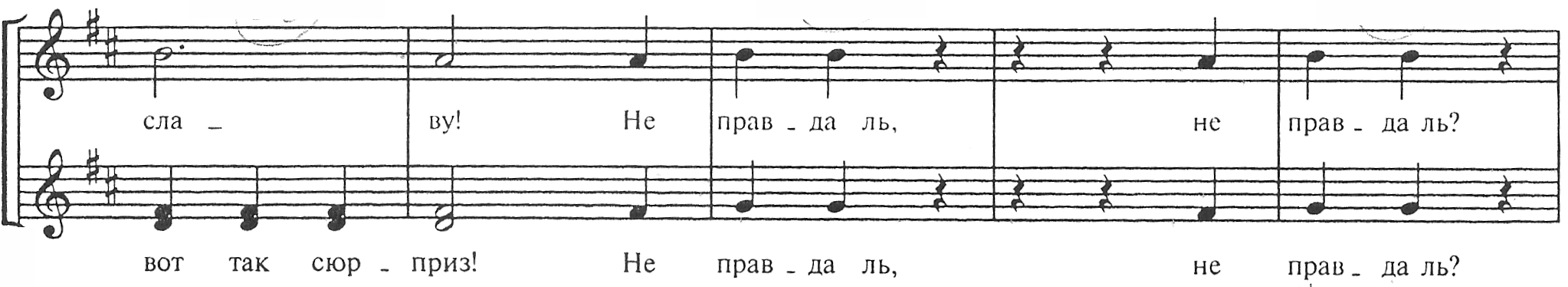 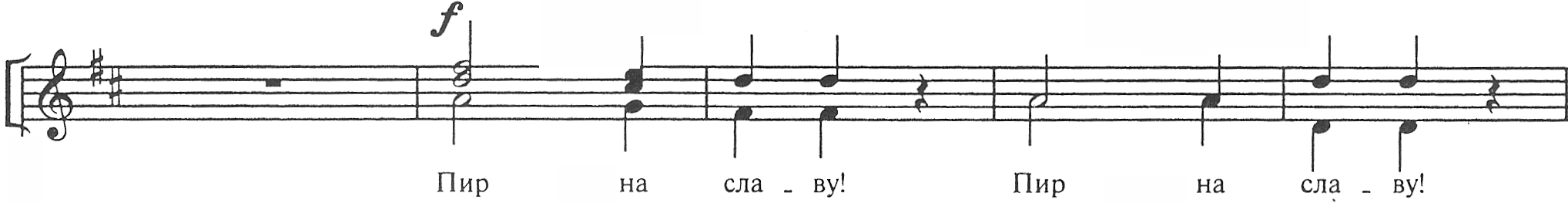 